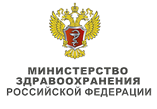 Клинические рекомендацииТуберкулез у детейКодирование по Международной статистической классификации болезней и проблем, связанных со здоровьем: А15-А19Возрастная группа: детиГод утверждения: 202..Разработчик клинических рекомендаций:Российское Общество ФтизиатровОглавление1. Краткая информация по заболеванию или состоянию (группе заболеваний или состояний)	91.1 Определение заболевания или состояния (группы заболеваний или состояний)	91.2 Этиология и патогенез заболевания или состояния (группы заболеваний или состояний)	91.3 Эпидемиология заболевания или состояния (группы заболеваний или состояний)	101.4 Особенности кодирования заболевания или состояния (группы заболеваний или состояний) по Международной статистической классификации болезней и проблем, связанных со здоровьем	111.5 Классификация заболевания или состояния (группы заболеваний или состояний)	131.6 Клиническая картина заболевания или состояния (группы заболеваний или состояний)	162. Диагностика заболевания или состояния (группы заболеваний или состояний), медицинские показания и противопоказания к применению методов диагностики	232.1. Жалобы и анамнез:	242.2. Физикальное обследование	252.3.Лабораторная диагностика	252.4 Инструментальные диагностические исследования	292.5 Иные диагностические исследования	312.5.1. Иммунодиагностика	312.5.2. Дополнительные исследования	323. Лечение, включая медикаментозную и немедикаментозную терапии, диетотерапию, обезболивание, медицинские показания и противопоказания к применению методов лечения	343.1. Химиотерапия	343.1.1. Первый режим химиотерапии	383.1.2. Второй режим химиотерапии	393.1.3. Третий режим химиотерапии	433.1.4. Четвертый режим химиотерапии	453.1.5. Пятый режим химиотерапии	493.2. Хирургическое лечение	513.3. Иное лечение	523.3.1. Коллапсотерапия	523.3.2. Патогенетическая и симптоматическая терапия	544. Медицинская реабилитация, медицинские показания и противопоказания к применению методов реабилитации	555. Профилактика и диспансерное наблюдение, медицинские показания и противопоказания к применению методов профилактики	565.1 Диспансерное наблюдение	565.2 Профилактика	576. Организация оказания медицинской помощи	587. Дополнительная информация (в том числе факторы, влияющие на исход заболевания или состояния)	61Критерии оценки качества медицинской помощи	62Список литературы	64Приложение А1. Состав рабочей группы по разработке и пересмотру клинических рекомендаций	71Приложение А2. Методология разработки клинических рекомендаций	72Приложение А3. Справочные материалы, включая соответствие показаний к применению и противопоказаний, способов применения и доз лекарственных препаратов, инструкции по применению лекарственного препарата	74Приложение Б. Алгоритмы действий врача	88Приложение В. Информация для пациента.	92Приложение Г. Шкалы оценки, вопросники и другие оценочные инструменты состояния пациента, приведенные в клинических рекомендациях	2Нет	2Список сокращенийАЛТ		аланинаминотрансферазаАСТ                аспартатаминотрансферазаАТР		аллерген туберкулезный рекомбинантныйВИЧ 		вирус иммунодефицита человекаВК		врачебная комиссияВЛТ 		внелегочный туберкулезДНК	 	дезоксирибонуклеиновая кислотаИП		искусственный пневмотораксКББ 		клапанная бронхоблокацияКУМ		кислотоустойчивые микроорганизмыЛУ		лекарственная устойчивостьЛЧ		лекарственная чувствительностьМБТ 	 	микобактерии туберкулезаМБТК		микобактерии туберкулезного комплексаМГМ 	 	молекулярно-генетические методыМЛУ		множественная лекарственная устойчивостьМЛУ ТБ 	туберкулез, вызванный возбудителем с МЛУМЛУ/РУ-ТБ  туберкулез с множественной лекарственной устойчивостью / рифампицин    устойчивый туберкулезНПВП		нестероидные противовоспалительные препаратыНТМБ 	нетуберкулезные микобактерииПТП		противотуберкулезный препаратПТК 		первичный туберкулезный комплексПЦР	 	полимеразная цепная реакцияТБ 		туберкулезТВГЛУ	туберкулез внутригрудных лимфатических узлов						ТПЛУ 	туберкулез периферических лимфатических узловУГТ		урогенитальный туберкулезЦНС 		центральная нервная системаШЛУ 		широкая лекарственная устойчивостьШЛУ ТБ 	туберкулез, вызванный возбудителем с ШЛУЭК		эндобронхиальный клапанIGRA    	Interferon-Gamma Release AssaysТермины и определенияВпервые выявленный пациент с туберкулезом («новый случай») – пациент с туберкулезом, который ранее не принимал противотуберкулезные препараты в виде курса лечения туберкулеза или принимал их менее 1 месяца.Иммунодиагностика – совокупность диагностических тестов, позволяющих обнаружить реакцию иммунной системы на наличие микобактерий туберкулеза (МБТ) в организме человека.Лекарственная устойчивость (ЛУ) - резистентность микобактерий туберкулеза (МБТ) к любому (ым) противотуберкулезному(ым) и антибактериальному препарату(ам).Лекарственная чувствительность (ЛЧ) микобактерий туберкулеза– восприимчивость микроорганизмов к содержанию в питательной среде лекарственных препаратов.М. tuberculosiscomplex (МБТК) - группа микроорганизмов рода Мусоbаctеrium tuberculosis соmрlех, вызывающих специфические туберкулезные поражения органов и тканей.Монорезистентность – устойчивость микобактерии туберкулеза только к одному противотуберкулезному препарату.Множественная лекарственная устойчивость (МЛУ) – устойчивость МБТ к сочетанию изониазида** и рифампицина** независимо от наличия устойчивости к другим противотуберкулезным препаратам.Пациент с рецидивом туберкулеза - пациент, у которого предыдущий курс химиотерапии туберкулеза был завершен эффективно, а затем был зарегистрирован повторный эпизод заболевания.Полирезистентность – это устойчивость к более чем одному противотуберкулезному препарату первого ряда, за исключением сочетания изониазида** и рифампицина**.Пред-широкая лекарственная устойчивость – Пред-широкая лекарственная устойчивость – это устойчивость микобактерии туберкулеза к изониазиду** и рифампицину** в сочетании с устойчивостью к фторхинолону или аминогликозиду/полипептиду (канамицин** и/или #амикацин** и/или капреомицин**) независимо от наличия устойчивости к другим противотуберкулезным препаратам.Режим химиотерапии (РХТ) – это комбинация противотуберкулезных препаратов, длительность и кратность их приема, сроки и содержание контрольных исследований, а также организационные формы проведения лечения.Тяжесть заболевания- у пациентов старше 14 лет обычно определяется наличием полостей распада или двустороннего поражения легких на рентгенограмме грудной клетки либо положительными результатами исследования на выделение микобактерий туберкулеза. У детей в возрасте до 14 лет тяжесть заболевания обычно определяется наличием полостей распада или помимо увеличенных внутригрудных лимфатических узлов (ВГЛУ) поражения легких, либо внелегочными формами заболевания. При определении тяжести заболевания у детей также может учитываться наличие выраженных симптомов интоксикации или выраженной иммуносупрессии, либо положительных результатов бактериологических исследований на туберкулез.Рифампицин-устойчивый ТБ (РУ-ТБ): ТБ, вызванный устойчивыми к рифампицину штаммами M. tuberculosis. Эти штаммы могут быть чувствительными или устойчивыми к изониазиду (МЛУ-ТБ) либо устойчивыми к другим противотуберкулезным препаратам первого или второго ряда. Случаи МЛУ-ТБ и  РУ-ТБ часто объединены под названием МЛУ/РУ-ТБ, когда применяются режимы лечения МЛУ-ТБ.Рифампицин-чувствительный, изониазид-устойчивый ТБ (Ну-TБ): ТБ, вызванный устойчивыми к изониазиду и чувствительными к рифампицину штаммами M. tuberculosis.Факторы риска заболевания туберкулезом – совокупность признаков и данных анамнеза, повышающих риск развития локального туберкулеза.Широкая лекарственная устойчивость (ШЛУ) – устойчивость МБТ к изониазиду**, рифампицину**, препаратам группы фторхинолонов и аминогликозидов/полипептиду (канамицину** и/или #амикацину** и/или #капреомицину**) одновременно, независимо от наличия устойчивости к другим противотуберкулезным препаратам.1. Краткая информация по заболеванию или состоянию (группе заболеваний или состояний)Определение заболевания или состояния (группы заболеваний или состояний)Туберкулез – это инфекционное заболевание, вызываемое микобактериями туберкулеза (Mycobacterium tuberculosis complex–МБТК), при котором могут быть поражены любые органы и ткани человеческого тела (кроме волос и ногтей).1.2. Этиология и патогенез заболевания или состояния (группы заболеваний или состояний)МБТК включает Mycobacterium tuberculosis, Mycobacterium bovis и ее вариант БЦЖ (бацилла Кальметта-Герена), Mycobacterium africanum, Mycobacterium microti, Mycobacterium canetti, Mycobacterium caprae, Mycobacterium pinnipedii. Эта группа микобактерий отличается выраженным генетическим сходством. Большинство случаев заболевания туберкулезом (до 95%) вызываются Mycobacterium tuberculosis [1].Основными биохимическими компонентами микобактерий туберкулеза (МБТ) являются белки (туберкулопротеиды), которые индуцируют специфическую тканевую воспалительную реакцию с образованием гранулемы. МБТ устойчивы к кислотам (кислотоустойчивые), щелочам и спиртам, что дает возможность микобактерии длительное время сохранять свои патогенные свойства во внешней среде.Важным свойством изменчивости МБТ является формирование устойчивости к противотуберкулезным препаратам, которая закрепляется генетически, что создало серьезную проблему общественного здравоохранения во всем мире - распространение туберкулеза с множественной и широкой лекарственной устойчивостью МБТ.Важным свойством изменчивости МБТ является формирование устойчивости к противотуберкулезным препаратам, которая закрепляется генетически, что создало серьезную проблему общественного здравоохранения во всем мире - распространение туберкулеза с множественной и широкой лекарственной устойчивостью МБТ.Естественный резервуар туберкулезной микобактерии – человек, домашние и дикие животные, птицы.Основным механизмом передачи инфекции является аэрогенный (воздушно-капельный). Для инфицирования и заболевания туберкулезом имеют значение массивность инфекции, продолжительность контакта с больным туберкулезом и состояние иммунной системы восприимчивого организмаИнфицирование – это инфекционный процесс, при котором отсутствуют клинические проявления болезни при наличии жизнеспособных микобактерий в организме (латентная туберкулезная инфекция).При наличии факторов риска внешних и внутренних, приводящих к снижению общей резистентности организма, развивается заболевание туберкулезом, которое идентифицируется появлением клинико-рентгенологических и микробиологических признаков патологии. Болезнь, как правило, локализуется в легких, однако в процесс могут вовлекаться и другие органы. Туберкулезу свойственно многообразие клинических и патоморфологических проявлений [1,2].В развитии болезни различают два периода: первичный и вторичный. Первичный туберкулез характеризуется феноменом заражения (первичного инфицирования); с точки зрения патогенеза – развитием генерализации и гиперсенсибилизации туберкулезного процесса, поражением лимфатической системы, частым появлением внелегочных форм заболевания.Вторичный процесс возникает в результате эндогенной реактивации очагов туберкулезной инфекции на фоне ослабления иммунитета или в результате повторного проникновения МБТ в организм из внешней среды - экзогенной суперинфекции.Патоморфологически воспалительный процесс характеризуется формированием туберкулезной гранулемы (бугорка): эпителиоидно-клеточные бугорки с многоядерными клетками Лангханса и некротическими участками (казеоз) являются специфичными для туберкулеза [3].Для детей характерны признаки первичного туберкулезного поражения. В структуре клинических форм заболевания преобладает туберкулез внутригрудных лимфатических узлов (ВГЛУ) – около 75 - 80%, и первичный туберкулезный комплекс (ПТК) – около 10-15% [1,2].1.3 Эпидемиология заболевания или состояния (группы заболеваний или состояний)Заболеваемость детей – важная характеристика эпидемической ситуации по туберкулезу в целом.По оценочным данным ВОЗ в 2019г. заболели туберкулезом 10,0 млн человек (9,0-11,1 млн.): из них 1,0 млн. детей (0-14 лет); умерли -1,6 млн., из них детей (0-14 лет) - 233 000, среди которых 80% - дети до 5 лет, 17% (39 000) – с ВИЧ-инфекцией [4].В настоящее время в РФ отмечается стойкая положительная динамика эпидемической ситуации по туберкулезу у детей. В течение последних пяти лет отмечается значительное снижение заболеваемости туберкулезом (по отчетным формам № 8 и 33): с 12,4 в 2015г. до 6,2 на 100 000 в 2020г. детей 0–14 лет; заболеваемость детей 15-17 лет вдвое превышает заболеваемость детей 0–14 лет, однако существенно ниже заболеваемости взрослых и составила в 2020г -12,7 на 100000 подросткового населения (26,8 – в 2015г.). Доля больных с бактериовыделением среди детей нарастает в возрастных группах: 5–6 лет (3,0%), 7–14 лет (8,4%), 15–17 лет (25,8%). Распространенность туберкулеза среди детей и подростков в возрасте от 0–17 лет, начиная с 2009 года, ежегодно снижалась, и составила в 2019 г. 11,1 на 100 тыс. детей 0–17 лет. Среди детей практически нет смертности: в 2020г. умерли от туберкулеза (менингита) 5 детей. Между тем, увеличивается доля детей, больных туберкулезом с лекарственной устойчивостью МБТ; растет доля детей с туберкулезом в сочетании с ВИЧ, причем среди детей 0–14 лет она выше, чем среди детей 15–17 лет (3,6 и 0,7%) [5]. Лечение лекарственно-устойчивого туберкулеза у детей представляет определенные сложности в силу ограниченных возможностей применения лекарственных средств в соответствии с инструкцией к препарату.1.4 Особенности кодирования заболевания или состояния (группы заболеваний или состояний) по Международной статистической классификации болезней и проблем, связанных со здоровьемБлок «Туберкулез» (А15-А19) включен в класс I «Некоторые инфекционные и паразитарные болезни (A00-B99).Туберкулез органов дыхания, подтвержденный бактериологически и гистологически (A15):A15.0 - Туберкулез легких, подтвержденный бактериоскопически с наличием или отсутствием роста культуры;A15.1 - Туберкулез легких, подтвержденный только ростом культуры;A15.2 - Туберкулез легких, подтвержденный гистологически;A15.3 - Туберкулез легких, подтвержденный неуточненными методами; A15.4 - Туберкулез внутригрудных лимфатических узлов, подтвержденный бактериологически и гистологически;A15.5 - Туберкулез гортани, трахеи и бронхов, подтвержденный бактериологически и гистологически;A15.6 - Туберкулезный плеврит, подтвержденный бактериологически и гистологически;A15.7 - Первичный туберкулез органов дыхания, подтвержденный бактериологически и гистологически;A15.8 - Туберкулез других органов дыхания, подтвержденный бактериологически и гистологически;A15.9 - Туберкулез органов дыхания неуточненной локализации, подтвержденный бактериологически и гистологически;Туберкулез органов дыхания, не подтвержденный бактериологически или гистологически (A16):A16.0 - Туберкулез легких при отрицательных результатах бактериологических и гистологических исследований;A16.1 - Туберкулез легких без проведения бактериологического и гистологического исследований;A16.2 - Туберкулез легких без упоминания о бактериологическом или гистологическом подтверждении;A16.3 - Туберкулез внутригрудных лимфатических узлов без упоминания о бактериологическом или гистологическом подтверждении;A16.4 - Туберкулез гортани, трахеи и бронхов без упоминания о бактериологическом или гистологическом подтверждении;A16.5 - Туберкулезный плеврит без упоминания о бактериологическом или гистологическом подтверждении;A16.7 - Первичный туберкулез органов дыхания без упоминания о бактериологическом или гистологическом подтверждении;A16.8 - Туберкулез других органов дыхания без упоминания о бактериологическом или гистологическом подтверждении;A16.9 - Туберкулез органов дыхания неуточненной локализации без упоминания о бактериологическом или гистологическом подтверждении;A17+ - Туберкулез нервной системы;A17.0+ - Туберкулезный менингит (G01*);A17.1+ - Менингеальная туберкулема (G07*);A17.8+ - Туберкулез нервной системы других локализаций;A17.9+ - Туберкулез нервной системы неуточненный (G99.8*);A18 - Туберкулез других органов;A18.0+ - Туберкулез костей и суставов;A18.1+ - Туберкулез мочеполовых органов;A18.2 - Туберкулезная периферическая лимфаденопатия;A18.3 - Туберкулез кишечника, брюшины и брыжеечных лимфатических узлов;A18.4 - Туберкулез кожи и подкожной клетчатки;A18.5+ - Туберкулез глаза;A18.6+ - Туберкулез уха;A18.7+ - Туберкулез надпочечников (E35.1*);A18.8+ - Туберкулез других уточненных органов;A19 - Милиарный туберкулез;A19.0 - Острый милиарный туберкулез одной уточненной локализации;A19.1 - Острый милиарный туберкулез множественной локализации;A19.2 - Острый милиарный туберкулез неуточненной локализации;A19.8 - Другие формы милиарного туберкулеза;A19.9 - Милиарный туберкулез неуточненной локализации.Основные коды, применяемые для шифрования болезни у детей:А15,7; А16.7 Первичный туберкулез органов дыхания;A16.3 - Туберкулез внутригрудных лимфатических узлов без упоминания о бактериологическом или гистологическом подтверждении;A16.5 - Туберкулезный плеврит без упоминания о бактериологическом или гистологическом подтверждении;A16.7 - Первичный туберкулез органов дыхания без упоминания о бактериологическом или гистологическом подтверждении.Классификация заболевания или состояния (группы заболеваний или состояний)Классификация туберкулеза в целом соответствует МКБ-10. В основу классификации туберкулеза, используемой в Российской Федерации, положены несколько принципов. Это клинико-рентгенологические и патоморфологические особенности туберкулезного процесса (в том числе локализация и распространенность), его течение (фазы) и наличие бактериовыделения [1].Современная отечественная классификация туберкулеза принята на VII Российском съезде фтизиатров и закреплена приказом МЗ РФ от 20 марта 2003 г. № 109: «О совершенствовании противотуберкулезных мероприятий в Российской Федерации». Классификация состоит из четырех основных разделов: клинические формы туберкулеза, характеристика туберкулезного процесса, осложнения туберкулеза, остаточные изменения после излеченного туберкулеза [2].Характеристика туберкулезного процесса включает данные по локализации и фазе процесса, а также наличию или отсутствию МБТ в диагностическом материале, полученном от пациента.Локализация и распространенность процесса: в легких по долям, сегментам, а в других органах по локализации поражения.Фаза процесса:а) инфильтрации, распада, обсеменения;б) рассасывания, уплотнения, рубцевания, обызвествления. Бактериовыделение:а) с выделением микобактерий туберкулеза (МБТ+); б) без выделения микобактерий туберкулеза (МБТ-).Осложнения туберкулеза: кровохарканье и легочное кровотечение, спонтанный пневмоторакс, свищи, легочно-сердечная недостаточность. У детей обычно - ателектаз, бронхолегочное поражение.Остаточные изменения после излеченного туберкулеза органов дыхания: фиброзные, фиброзно-очаговые, буллезно-дистрофические, плевропневмосклероз, цирроз. У детей чаще - кальцинаты в легких и лимфатических узлах.Выделяют следующие клинические формы туберкулеза органов дыхания:первичный туберкулезный комплекс (форма первичного туберкулеза, характеризующаяся развитием воспалительных изменений в легочной ткани, поражением регионарных внутригрудных лимфатических узлов и лимфангитом);•	туберкулез внутригрудных лимфатических узлов (поражение различных групп лимфатических узлов в результате первичного заражения МБТ);•	диссеминированный туберкулез легких (различные процессы, развивающиеся в результате распространения микобактерий туберкулеза гематогенным, лимфогенным и смешанным путями; протекает как острый, подострый и хронический);•	очаговый туберкулез легких (характеризуется наличием фокусных образований до 1,0 см диаметром продуктивного, экссудативного и казеозного-некротического генеза, локализующихся в одном или обоих легких и занимающих 1-2 сегмента);•	инфильтративный туберкулез легких (характеризуется наличием воспалительных фокусов в легких более 1,0 см в диаметре, преимущественно экссудативного характера с казеозным некрозом и наличием или отсутствием деструкции легочной ткани и бронхогенного обсеменения);•	казеозная пневмония (развитие специфического процесса с преобладанием казеозно-некротического воспаления, локализующегося я в пределах доли и более, для которого характерны тяжелое состояние пациента, лихорадка, выраженная интоксикация, обильное бактериовыделение);•	туберкулема легких (фокус казеозного некроза более 1,0 см в диаметре, окруженный фиброзной капсулой);•	кавернозный туберкулез легких (характеризуется наличием сформированной каверны при отсутствии выраженных фиброзных изменений в окружающей каверну легочной ткани);•	фиброзно-кавернозный туберкулез легких (характеризуется наличием фиброзной каверны, развитием фиброзных изменений и других морфологических изменений в легких (пневмосклероз, эмфизема, бронхоэктазы) и наличием очагов бронхогенного отсева различной давности; течение часто сопровождается осложнениями);•	цирротический туберкулез легких (форма туберкулеза, в которой доминирует разрастание грубой соединительной ткани в легких и плевре при сохранении в толще цирротических изменений фиброзной каверны);•	туберкулезный плеврит (в том числе эмпиема) (диагноз устанавливают на основании наличия выпота серозного, серозно-фибринозного, гнойного, реже – геморрагического характера по совокупности клинических и рентгенологических признаков, а характер плеврита – по результатам исследования материала, полученного при пункции плевральной полости или биопсии плевры. Туберкулез плевры, сопровождающийся накоплением гнойного экссудата, представляет собой особую форму экссудативного плеврита – эмпиему, которая развивается при распространенном казеозном поражении плевры, а также в результате перфорации каверны или субплеврально расположенных очагов);•	туберкулез бронхов, трахеи, верхних дыхательных путей (различают три основные формы туберкулеза бронхов и трахеи: инфильтративную, язвенную и свищевую (лимфобронхиальные, бронхоплевральные свищи); милиарный туберкулез, как разновидность генерализованного процесса, характеризуется острым течением с быстрой диссеминацией (генерализацией) преимущественно продуктивного характера с поражением различных органов и систем (острый милиарный туберкулез множественных локализаций). Помимо туберкулеза органов дыхания у детей редко, но могут быть другие формы туберкулеза - внелегочной (внеторакальной) локализации. Внелегочный туберкулез часто сочетается с туберкулезом органов дыхания и развивается в результате преимущественно гематогенного распространения туберкулезной инфекции.При внелегочном туберкулезе (ВЛТ) классификация зависит от локализации процесса. Костно-суставной туберкулез: - чаще поражаются позвонки, крупные одиночные суставы и трубчатые кости «богатые» губчатым веществом. Стадии (фазы) процесса: I фаза — преартритическая (преспондилитическая), формирование первичного очага (остита) вблизи сустава; II фаза — артритическая (спондилитическая) переход воспаления с кости на сустав с развитием вторичного артрита; III фаза — постартритическая (постспондилитическая) исход заболевания, стабилизация процесса.Необходимо отметить, что костно-суставной туберкулез практически никогда не диагностируется на стадии первичного очага, обычно протекающего без клинических проявлений. Неактивный туберкулез устанавливают при сохранении остаточных специфических изменений (ограниченных мелких обызвествленных костных очагов или абсцессов в мягких тканях) и отсутствии клинико-лабораторной активности. Термин “остаточные изменения” применяют у клинически излеченных пациентов, полностью закончивших основной курс специфической противотуберкулезной терапии. Выявление соответствующих изменений у пациентов, не получавших специфического лечения, рассматривают как хронический неактивный процесс. Отсутствие клинических, лучевых и лабораторных признаков активного туберкулезного процесса после основного курса комплексного лечения при отсутствии остаточных изменений и последствий расценивают как излечение заболевания.Практически все клинические формы костно-суставного туберкулеза относят к хирургическим заболеваниям, а их выявление рассматривают как показания к операции. Оперативное лечение является компонентом комплексного лечения, включающего также противотуберкулезную химиотерапию [Приложение № 6 к приказу Минздрава России от 21.03.2003 № 109] и реабилитационно-восстановительное лечение. При первично синовиальных формах туберкулезного артрита показания к операции устанавливают индивидуально, с учетом выраженности анатомофункциональных нарушений и эффективности консервативного лечения.Симптомы у детей:Первичного остита (остеомиелит):- жалобы на боли, ограничение игровой активности, локальный отек;-возможно повышение температуры тела-от субфебрильной до фебрильной; -появление безболезненных или малоболезненных объемных образований в мягких тканях;-формирование абсцессов с признаками флуктуации, гиперемии кожи, часто – без выраженных изменений общего статуса;-умеренный суставной синдром (при околосуставных оститах), как правило, без существенного уменьшения и болезненности движений в суставах.В этой стадии развития специфический процесс может осложняться параартикулярными абсцессами и свищами.Артрита (остеоартрита, синовита): - нарастает болевой синдром, связанный с пассивными и активными движениями в суставе - от умеренного до выраженного; - субфебрильная или фебрильная температурная реакция;-суставной синдром: отек, контрактура и тугоподвижность, Спондилита: -деформация позвоночника, чаще одноплоскостная (кифоз), от пуговчатого до остроугольного; -болевой синдром; -изменение общего самочувствия; -температурная реакция – субфебрильная или фебрильная;-неврологические нарушения, чаще – при поражениях грудных и шейных позвонков: парезы, параличи;-абсцессы в зонах, удаленных от уровня поражения позвоночника, в т.ч. в подвздошных областях, на бедре и т.д. (устаревшее название – натечные абсцессы)Редко формируется хронический деструктивный остеоартрит, как правило при отсутствии адекватного лечения. Изменения в суставе формируются после затихания острой стадии, медленно прогрессируют с повторными обострениями, сопровождаются разрушением сустава с присоединением трофических изменений конечности в виде гипотонии и гипотрофии мышц.Остаточные изменения: основные воспалительные проявления артрита (спондилита) стихают. Может развиваться нарушение роста костей, образующих сустав и анатомо-функциональная недостаточность смежных отделов скелета, кальцинированные включения в суставе, мягких тканях, нарушение функции органа.Туберкулез центральной нервной системы (ЦНС)Факторы, способствующие возникновению туберкулёзного менингита в детском возрасте:-отсутствие вакцинации БЦЖ;-наличие иммунодефицитного состояния;- массивная инфекция и позднее выявление процесса.Принято различать следующие основные формы туберкулеза ЦНС, которые, по сути, являются различными стадиями одного патологического процесса: - Базилярный менингит;- Менингоэнцефалит;-Спинальная форма (менигоэнцефаломиелит);-Туберкулема головного (спинного) мозга;-Туберкулезный абсцесс головного мозга.Помимо типичного, варианты атипичного начала заболевания.1.	Тип «острого серозного базилярного менингита». Острое начало заболевания с повышения температуры, головной боли, поражения черепно-мозговых нервов, выраженным менингиальным синдромом;2.	Тип «Абортивного менингита» (на фоне специфической терапии);3.	Тип «Черепно-мозговой травмы»;4.	Тип «Летаргического энцефалита»;5.	Тип «Острого гнойного менингита»;6.	Тип «Острого нарушения кровообращения»;В типичном течении туберкулёзного менингита выделяют три периода:• продромальный период;• период раздражения ЦНС• период парезов и параличейИсходы туберкулезного менингита:- излечение без остаточных изменений;- излечение с выраженными остаточными изменениями (снижение интеллекта,-синдром двигательных расстройств, гидроцефалия, эпилепсия);- летальный исход.(Подробно клиника, диагностика и лечение туберкулеза ЦНС у детей представлена в Федеральных клинических рекомендациях по диагностике и лечению туберкулезного менингита у детей: https://docviewer.yandex.ru/view/0/?*=)Урогенитальный туберкулезКлиническая классификация урогенитального туберкулеза включает следующие формы: I. Туберкулез мочевой системы:1. Туберкулез почек (нефротуберкулез)•	Туберкулез паренхимы почек (I стадия, бездеструктивная форма).•	Туберкулезный папиллит (II стадия, ограниченно-деструктивная форма).•	Кавернозный нефротуберкулез (III стадия, деструктивная форма).•	Поликавернозный нефротуберкулез (IV стадия, распространенно-деструктивная форма).	Осложнения нефротуберкулеза: хроническая почечная недостаточность (ХПН), формирование свища поясничной области вследствие прорыва каверны почки в паранефральное пространство, артериальная гипертензия.2. Туберкулез мочевыводящих путей (лоханки, мочеточника, мочевого пузыря, уретры) всегда вторичен по отношению к туберкулезу почек.II. Туберкулез мужских половых органов III. Туберкулез женских половых органов IV. Генерализованный мочеполовой туберкулез — одновременное поражение органов мочевой и половой систем; как правило, сопровождается развитием осложнений.	Туберкулез паренхимы почек — минимальная, начальная форма нефротуберкулеза, без деструкции ткани, когда возможно не только клиническое, но и анатомическое излечение. В анализах мочи у детей патологических изменений может не быть, либо изменения в виде лейкоцитурии, микрогематурии. Признаком заболевания является, как правило, обнаружение МБТ в моче. Осложнения развиваются крайне редко. Прогноз благоприятный. Исход при благоприятном течении — клиническое и анатомическое излечение; формирование мелких кальцинатов в паренхиме почки; при неблагоприятном — прогрессирование туберкулезного воспаления с формированием субкортикальной каверны или туберкулезного папиллита.         Туберкулёзный папиллит на ранних стадиях может протекать бессимптомно. В целом это заболевание протекает достаточно тяжело в случае, если инфекционным процессом поражено несколько почечных сосочков.Воспаление приобретает деструктивный характер и охватывает всю толщу пирамид почек с казеозным распадом и формированием каверн (полостей), которые могут быть как изолированными, так и сообщающимися с чашечно-лоханочной системой, появляются боли в поясничной области. Бактериурия (МБТ) обнаруживается не всегда. Полости распада могут очищаться и превращаться в гладкостенные кисты.При заживлении каверн происходит обызвествление (отложение солей кальция) казеозных очагов, в глубине которых нередко сохраняются жизнеспособные микобактерии.Кавернозный туберкулез почки патогенетически развивается двумя путями — из туберкулеза паренхимы или из папиллита. В первом случае формируется субкортикальная каверна, не сообщающаяся с чашечно-лоханочной системой; клиническая картина аналогична таковой при карбункуле почки. Диагностируется субкортикальная каверна, как правило, патоморфологически после операции в общей лечебной сети. Во втором случае формирование каверны идет за счет распространения деструкции сосочка. У детей встречается крайне редко.Как правило, кавернозный нефротуберкулез требует хирургического лечения. Полного излечения добиться невозможно, хотя применение методик комплексной этиопатогенетической терапии позволяет в некоторых случаях трансформировать каверну почки в санированную кисту. Благоприятный исход — трансформация каверны в санированную кисту, формирование посттуберкулезной деформации чашечно-лоханочной системы. Туберкулез мочевыводящих путей (лоханки, мочеточника, мочевого пузыря, уретры) возникает только на фоне туберкулеза почек, может рассматриваться как осложнение.Туберкулез гениталий встречается редко, может быть у подростков, в период гематогенной диссеминации из первичного очага туберкулёза. Развивается у девочек-подростков:-сальпингит (90%); -эндометрит;-сальпингоофорит.У мальчиков-подростков может возникать: -туберкулезный эпидидимит (одно- или двусторонний).-туберкулезный орхоэпидидимит (одно- или двусторонний). Туберкулез периферических лимфатических узлов (ТПЛУ) сопровождается увеличением чаще всего шейных, надключичных лимфатических узлов с одной стороны. Может протекать бессимптомно, с постепенным нарастанием казеозного некроза в строме узла.В этом случае появляются симптомы интоксикации, кожа над лимфатическим узлом становится гиперемированной, истонченной, появляется флуктуация, образуется абсцесс. В 10% случаев могут произойти расплавление и прорыв казеозно-некротических масс с образованием свищей с густым гнойным отделяемым, обычно серовато-белого цвета, без запаха. После опорожнения лимфатических узлов температура тела снижается, уменьшается болезненность, свищи медленно заживают с образованием характерных рубцов в виде уздечек или сосочков. При неполном опорожнении узлов заболевание приобретает хроническое течение с периодическими обострениями.Увеличение периферических лимфатических узлов может быть проявлением Микобактериоза (заболевание вызванное нетуберкулезными микобактериями – НТМБ), особенно у лиц с ВИЧ-инфекцией.Абдоминальный туберкулез – это специфическое туберкулезное поражение органов пищеварения, лимфатических узлов брыжейки тонкой кишки и забрюшинного пространства, брюшины.Классификация абдоминального туберкулёза1. Туберкулёз кишечника:• Инфильтративный • Инфильтративно-язвенный • Рубцово-стенотический Осложнения: перфорация язв с развитием перитонита или абсцессов брюшной полости, кишечное кровотечение, рубцово-язвенные стриктуры кишки с развитием полной или частичной кишечной непроходимости. 2. Туберкулёз брюшины (туберкулёзный перитонит): • Экссудативный • Адгезивный (слипчивый) • Казеозно-некротический Осложнения: спаечная кишечная непроходимость, фибринозно-гнойный перитонит, абсцесс брюшной полости.3. Туберкулёз лимфатических узлов брюшной полости: • Активная фаза (инфильтрация, казеозный некроз) • Неактивная фаза (рубцевание, петрификация) Осложнения: абсцесс брюшной полости или забрюшинного пространства, перитонит. 4. Туберкулёз других органов брюшной полости (селезенки, печени, желудка и пр.). 5. Сочетание туберкулёзного поражения различных органов и тканей брюшной полости.Клиническая картина заболевания или состояния (группы заболеваний или  состояний)Клиническая картина течения туберкулеза у детей во многом отличается от таковой у взрослых. У детей наблюдаются в основном первичные формы туберкулеза, которые протекают достаточно благоприятно без выраженной клинической симптоматики, а чаще бессимптомно. Выявляется туберкулез у детей преимущественно профилактически по иммунодиагностическим пробам [6].Клинические проявления туберкулеза у детей характеризуются отсутствием патогномоничных симптомов и выраженным полиморфизмом [2, 7].Часто у детей не бывает локальных симптомов заболевания, а начальные проявления выражаются в симптомах интоксикации (функциональные расстройства различных органов и систем):-общая слабость и плохое самочувствие;-субфебрильная непостоянная температура в течение длительного промежутка времени; ----снижение аппетита, потеря веса или отсутствие прибавки веса;-нарушение работы вегетативной нервной системы в виде усиленного потоотделения, учащенного сердцебиения, резкой смены настроения.При первичном туберкулезе возможны параспецифические (токсико-аллергические) проявления, обусловленные особой реакцией иммунокомпетентной системы в ответ на туберкулезную инфекцию. При этом нарушается функция органов, что проявляется различной клинической картиной («маски туберкулеза»):-узловатая эритема на кожных покровах, чаще в области голеней; -увеличение периферических лимфатических узлов (микрополиадения); --блефарит, фликтенулезный кератоконъюнктивит;-синовиты, чаще коленных суставов.Наиболее выраженные клинические симптомы появляются при распространенных и осложненных формах первичного туберкулеза: упорный кашель, лихорадка, одышка, боль в грудной клетке, реже кровохарканье. В таких случаях приходится дифференцировать туберкулез с неспецифическими воспалительными процессами, как правило-острой пневмонией.Туберкулез внелегочных локализаций не имеет патогномоничных симптомов. Заподозрить заболевание следует в первую очередь при неэффективности неспецифического лечения, периодичности или прогрессировании симптомов заболевания, под маской которого протекает та или иная форма ВЛТ в зависимости от локализации, при появлении свищей любой локализации, визуализации остаточных изменений перенесенного туберкулеза в легких или ВГЛУ.Диагностика заболевания или состояния (группы заболеваний или состояний), медицинские показания и противопоказания к применению методовКритерии установления диагноза/состояния: Туберкулез не имеет специфических признаков, его клинические проявления разнообразны, заболевание может поражать различные органы и ткани, иногда локализуясь одновременно в нескольких органах. Диагноз формулируется в следующей последовательности: клиническая форма туберкулеза, локализация, фаза процесса, бактериовыделение (МБТ + с указанием лекарственной чувствительности МБТ), осложнения.Диагноз туберкулеза считается верифицированным, если у пациента, наряду с клинико-лабораторными и рентгенологическими признаками туберкулеза, идентифицированы МБТ любым микробиологическим и молекулярно-генетическим методом (этиологическая верификация) и/или получены результаты гистологического исследования, указывающие на наличие туберкулезной гранулемы в пораженном органе (морфологическая верификация). Диагноз туберкулеза считается установленным, если у пациента имеются клинико-рентгенологические признаки заболевания, но отсутствует бактериовыделение и гистологическое подтверждение диагноза.Диагноз "Туберкулез" подтверждается комиссией врачей противотуберкулезной медицинской организации, которая принимает решение о необходимости диспансерного наблюдения и лечения пациента с туберкулезом.Критерии установления диагноза:На основании данных: анамнестических: длительность симптомов интоксикации и респираторных жалоб, эпизоды кровохарканья, отсутствие эффекта от проведения неспецифического лечения, контакт с пациентом с туберкулезом; иммунодиагностических тестов (положительные кожные и/или in vitro - IGRA);лабораторных: в анализе крови умеренные воспалительные изменения, лимфоцитоз;рентгенологических: увеличение внутригрудных	лимфатических	узлов, наличие очаговых, инфильтративных, полостных образований в легочной ткани; микробиологических (этиологическая диагностика)иных (инструментальные методы исследования, морфологические)Основным условием диагностики туберкулеза является комплексное обследование пациента, включая все доступные методы исследования.2.1 Жалобы и анамнезДетям, с подозрением на туберкулез органов дыхания, рекомендуется подробно выяснить все имеющиеся жалобы с целью проведения диагностического минимума обследования для исключения или установления диагноза туберкулеза [1, 2, 8].Уровень убедительности рекомендаций C (уровень достоверности доказательств 5).Комментарии: клинические проявления туберкулеза органов дыхания чаще всего наблюдаются в виде респираторных жалоб и симптомов интоксикации различной степени выраженности.К жалобам (симптомам), подозрительным на туберкулез, относят:Наличие синдрома интоксикации: длительная (более 3-х недель) лихорадка, чаще субфебрильная, нарастающая к вечеру, относительно хорошо переносимая пациентом, иногда непостоянная; общая немотивированная слабость; потливость, преимущественно ночная; потеря аппетита и снижение массы тела.Респираторная симптоматика: кашель (длительностью более 2 недель) сухой или с небольшим количеством слизистой мокроты без запаха; редко кровохарканье; боль в грудной клетке; одышка (при распространенных и осложненных процессах).Все указанные симптомы могут быть связаны с другими заболеваниями. При наличии этих жалоб необходимо тщательно собрать анамнез жизни и заболеванияПри сборе анамнеза детям с симптомами, подозрительными на туберкулез, рекомендуется выяснить наличие контакта пациента с туберкулезом (родственники, соседи, друзья); уточнить социальный статус семьи, таким образом выявить очаг инфекции или предположить возможность контакта и заражения ребенка МБТ [8, 9].Уровень убедительности рекомендаций C (уровень достоверности доказательств 5).Комментарии: дети, особенно раннего возраста, как правило, заболевают туберкулезом, находясь в контакте с пациентом с туберкулезом взрослыми или подростками. Заболеваемость туберкулезом детей из очагов инфекции в несколько раз выше, чем в общей популяции.Рекомендуется детям с подозрением на туберкулез при выявлении контакта пациента с туберкулезом взрослым собрать информацию о бактериовыделении и спектре лекарственной устойчивости (ЛУ) возбудителя у предполагаемого источника заражения МБТ ребенка с целью адекватного выбора режима химиотерапии при подтверждении диагноза туберкулеза [8, 9, 10, 11]Уровень убедительности рекомендаций C (уровень достоверности доказательств 5).Комментарии: Доля детей с бактериовыделением составляет 5-6% от пациентов с туберкулезом в возрасте 0-14 лет [5]. При этом спектр лекарственной устойчивости МБТ у предполагаемого источника более, чем в 75%-80% случаев совпадает со спектром ЛУ у заболевшего из очага ребенка [9,10], что необходимо учитывать при назначении режима химиотерапии (РХТ)[1]2.2 Физикальное обследованиеНа этапе установления диагноза рекомендуется детям с подозрением на туберкулез провести физикальное обследование с целью выявления признаков туберкулезной интоксикации [1, 2, 9].Уровень убедительности рекомендаций C (уровень достоверности доказательств 5).Комментарии: В целом при туберкулезе состояние детей остается удовлетворительным. При туберкулезе органов дыхания часто отмечается скудность физикальных проявлений поражения легких: нередко перкуторные и аускультативные патологические признаки могут вообще отсутствовать. Однако при распространенных и осложненных процессах возможно снижение тургора кожи и подкожной клетчатки, наличие параспецифических реакций; отмечается бледность кожных покровов и синева под глазами; ослабление перкуторного легочного звука, при аускультации наличие сухих или влажных хрипов (при деструкции легочной ткани, поражении бронхов). При ВЛТ симптомы появляются со стороны пораженного органа (раздел 1.5).2.3 Лабораторные диагностические исследованияРекомендуется детям с подозрением на туберкулез на этапе установления диагноза провести клинический лабораторный минимум исследования: общий (клинический) анализ крови, биохимический анализ крови (билирубин, АЛТ, АСТ), общий (клинический) анализ мочи, микробиологическое исследование мокроты для верификации диагноза и определения дальнейшей тактики ведения пациента [1, 2].Уровень убедительности рекомендаций С (уровень достоверности доказательств 5)Комментарии: чаще всего, в общем (клиническом) анализе крови и общем (клиническом) анализе мочи изменений не наблюдается. При наличии симптомов интоксикации в общем (клиническом) анализе крови могут быть умеренные воспалительные проявления в виде снижения уровня гемоглобина, повышения уровня лейкоцитов снижения уровня лимфоцитов. В общем (клиническом) анализе мочи может определяться повышение уровня общего белка, повышенное содержание уровня лейкоцитов и эритроцитов, что является основанием для дополнительного обследования с целью исключения туберкулеза мочеполовой системы. С целью контроля в дальнейшем переносимости химиотерапии необходимо определить исходный уровень общего билирубин, активность аланинаминотрансферазы (АЛТ) и активность аспартатаминотрансферазы (АСТ)в крови.Пациентам с подозрением на туберкулез рекомендуется проведение как минимум двукратного микробиологического (культурального) исследования мокроты на микобактерии туберкулеза (Mycobacterium tuberculosis complex) или иного диагностического материала: микробиологическое (культуральное) исследование плевральной жидкости на микобактерии туберкулеза (Mycobacterium tuberculosis complex); Микробиологическое (культуральное) исследование бронхоальвеолярной жидкости на микобактерии туберкулеза (Mycobacterium tuberculosis complex) с интервалом в 2-3 дня, а при подозрении на туберкулез внелогочных локализаций - отделяемого свищей, мочи, синовиальной, асцитической жидкостей, биопсийного материала, пунктатов и др. с применением комплекса микробиологических и молекулярно-биологических методов для подтверждения диагноза туберкулеза [11].Уровень убедительности рекомендаций C (уровень достоверности доказательств 5).Комментарии: Этиологическая диагностика туберкулеза является основой диагностических мероприятий при туберкулезе. Приоритетным является подтверждение/исключение наличия микобактерий в диагностическом материале методами с максимальной доступной чувствительностью и специфичностью. Чтобы минимизировать вероятность расхождения в результатах, полученных разными методами, комплексное исследование должно проводиться из одной пробы диагностического материала.У детей при туберкулезе органов дыхания доступным диагностическим материалом является мокрота. При отсутствии мокроты или невозможности собрать мокроту (возраст ребенка), могут исследоваться другие виды диагностических материалов (промывные воды бронхов, аспирационный материал, браш-биоптат, биоптат, экссудат, у детей младшего возраста – промывные воды желудка, смыв с ротоглотки).Одним из безопасных и эффективных способов получения биологического материала у детей всех возрастных групп является индукция отделения мокроты (раздражающие ингаляции). Для проведения этой процедуры необходимо специальное оборудование и подготовленный персонал [9].У детей младшего возраста (до 3-х лет) вследствие невозможности собрать мокроту при откашливании и индукции, исследуют промывные воды желудка. Поскольку эта методика связана со значительными неудобствами для пациента, а частота положительных результатов при микроскопии и посеве низкая, то эту процедуру следует применять только при наличии осложненного течения туберкулеза и подозрении на ЛУ МБТ [9].Пациентам с подозрением на ВЛТ при соответствующей локализации проводят исследование осадка мочи, менструальной крови, отделяемого из уха, отделяемого свищей, пунктатов, биоптатов, ликвора и другого возможного биологического материала.При наличии мокроты (другого диагностического материала) рекомендуется в комплекс лабораторных исследований детям с подозрением на туберкулез для выявления МБТ включать (не менее двух исследований из разных порций) микроскопическое исследование мокроты (бронхоальвеолярной жидкости, мочи, плевральной жидкости, кала, гнойного отделяемого, раневого отделяемого, синовиальной жидкости, перикардиальной жидкости,  менструальной крови, отделяемого женских половых органов, спинномозговой жидкости и др.) на микобактерии туберкулеза (Mycobacterium tuberculosis complex) [12-14].Уровень убедительности рекомендаций А (уровень достоверности доказательств 2)Комментарии: Этот метод является рутинным, дешевым и может быть выполнен в любой медицинской организации.  Метод позволяет в случае обнаружения МБТ быстро (в течение 1-2 дней) провести дифференциальную диагностику туберкулеза и неспецифического воспалительного заболевания в условиях общей лечебной сети и выявлять наиболее эпидемически опасных пациентов с ТБ. В противотуберкулезных учреждениях   методы микроскопии в обязательном порядке включают во все схемы обследования пациентов в связи с необходимостью верификации диагноза. Кроме того, эти методы позволяют оценивать массивность бактериовыделения, а также динамику прекращения бактериовыделения, т.к. микроскопические исследования проводятся на всех этапах диагностики туберкулеза и контроля эффективности химиотерапии [15].Рекомендуется у детей с подозрением на туберкулез при наличии мокроты или другого диагностического материала (бронхоальвеолярной жидкости, мочи, плевральной жидкости, кала, гнойного отделяемого, раневого отделяемого, синовиальной жидкости, перикардиальной жидкости, спинномозговой жидкости, отделяемого конъюнктивы) проводить определение ДНК микобактерии туберкулеза методом ПЦР с определением мутаций ассоциированных с лекарственной устойчивостью в ДНК микобактерий туберкулеза (Mycobacterium tuberculosis complex) как минимум к рифампицину** с целью верификации диагноза и ЛУ МБТ для назначения адекватного режима химиотерапии (ХТ) [16, 17, 18].Уровень убедительности рекомендаций А (уровень достоверности доказательств 2)Комментарии: основное преимущество молекулярно-генетических методов (МГМ) в том, что они являются «быстрыми» и высокочувствительными, позволяющими получить результаты в короткие (1-2 дня) сроки, в отличие от культуральных исследований (до90 дней), а также имеют высокую диагностическую точность (чувствительность - 75%, тогда как микроскопический метод – 50%)[19]. Заключение о наличии МБТ в диагностическом материале делается на основании обнаружения ДНК (дезоксирибонуклеиновой кислоты) МБТ, однако по ДНК нельзя судить о статусе бактериовыделения. Важным достоинством МГМ является быстрое и достоверное выявление у пациентов туберкулеза с множественной лекарственной устойчивостью (МЛУ) МБТ, особенно при высоком уровне распространенности туберкулеза и ВИЧ-инфекции [20].Использование МГМ для определения ЛУ является первоначальным этапом обследования пациентов и не исключает необходимости применения традиционных культуральных методов исследования лекарственной чувствительности и устойчивости МБТ.Рекомендуется для верификации диагноза туберкулеза параллельно с микроскопией и МГМ в комплекс лабораторных исследований для выявления МБТ включать микробиологическое (культуральное) исследование мокроты (бронхоальвеолярной жидкости, мочи, плевральной жидкости, кала, гнойного отделяемого, раневого отделяемого, синовиальной жидкости, перикардиальной жидкости, соскоба из полости матки, менструальной крови, отделяемого женских половых органов, секрета простаты или эякулята, спинномозговой жидкости, отделяемого конъюнктивы другого любого биологического материала) на микобактерии туберкулеза (Mycobacterium tuberculosis complex) с последующей идентификацией МБТ и определением чувствительности микобактерий туберкулеза к противотуберкулезным препаратам [19, 21-24].Уровень убедительности рекомендаций B (уровень достоверности доказательств 2)Комментарии: Исследование биоматериала проводится комплексно различными методами. 1-й образец: микроскопия из осадка, посев на 1 пробирку с жидкой питательной средой (для культивирования в системе с автоматизированным учетом роста микроорганизмов) и параллельно на 1 пробирку с плотной питательной средой, молекулярно-генетическое исследование для обнаружения ДНК МБТ и мутаций ассоциированных с лекарственной устойчивостью МБТ;2-й образец: люминесцентная микроскопия из осадка, посев на 1 пробирку с жидкой средой и на 1 пробирку с плотной средой, МГМ-исследование для обнаружения ДНК МБТ.Культуральный (микробиологический) метод определения лекарственной чувствительности МБТ позволяет определить чувствительность к широкому спектру противотуберкулезных препаратов (ПТП) и назначить индивидуализированную схему лечения в соответствии с полученными результатами. Согласно рекомендациям ВОЗ, для определения ЛЧ МБТ рекомендованы несколько культуральных методов:модифицированный метод пропорций на жидкой питательной среде в системе с автоматическим учетом роста МБТ для препаратов 1-го ряда (стрептомицин**, изониазиду**, рифампицину**, этамбутол**, пиразинамид**) и 2-го ряда (#офлоксацин**, #левофлоксацин**, #моксифлоксацин**, этионамид**, протионамид**, #капреомицин**, #амикацин**, канамицин**, аминосалициловая кислота**, #линезолид**);метод пропорций на плотной питательной среде Левенштейна-Йенсена для препаратов 1-го ряда (стрептомицин**, изониазид**, рифампицин**, этамбутол**) и препаратов 2-го ряда (офлоксацин**, этионамид**, протионамид**, #капреомицин**, канамицин**, аминосалициловая кислота**, циклосерин**);метод абсолютных концентраций на плотной питательной среде Левенштейна-Йенсена для препаратов 1-го ряда (стрептомицин**, изониазид**, рифампицин**, этамбутол**).Достаточным основанием для этиологического подтверждения диагноза может быть выявление МБТ хотя бы в одном образце. Тем не менее однократное выявление ДНК МБТ без подтверждения микроскопическим или культуральным методами требует осторожной интерпретации положительного результата и согласования с клинико-анамнестическими данными [13, 25-32]. Для мониторинга эффективности лечения пациентов с бактериовыделением в интенсивную фазу выполняется одно исследование в месяц, в фазу продолжения – не реже одного раза в два месяцаИнструментальные диагностические исследованияЭтиологическая диагностика туберкулеза (верификация диагноза) возможна у ограниченного контингента детей из-за особенностей клинических форм туберкулеза и отсутствия бактериовыделения.Всем детям с подозрением на туберкулез по клиническим признакам или иммунодиагностическим тестам (положительные пробы с аллергеном туберкулезным рекомбинантным (АТР) или альтернативными тестами (см. ниже) рекомендуется проведение рентгенографии и/или компьютерной томографии органов грудной клетки (КТ) для установления или исключения заболевания [8, 11].Уровень убедительности рекомендаций C (уровень достоверности доказательств 2) Комментарии:а) рентгенография органов грудной клетки (ОГК) остается практически основным инструментом для диагностики легочного туберкулеза у детей, особенно при отсутствии бактериовыделения. На обзорной рентгенограмме можно обнаружить следующие признаки туберкулеза: увеличение прикорневых лимфатических узлов (широкий, малоструктурный, без четких контуров корень), очаги и участки инфильтрации в легочной ткани, каверны (обычно возникают у детей старшего возраста), тени плеврального или перикардиального выпота;б) мультиспиральная компьютерная томография (МСКТ) органов грудной клетки (легких) является приоритетным методом для подтверждения или исключения легочного туберкулеза у детей, поскольку обладает большей информативностью в сравнении с обзорной рентгенограммой [9, 33].Компьютерная томография органов грудной клетки проводится всем пациентам с положительными результатами на пробу с аллергеном туберкулезным рекомбинантным или альтернативных проб, с симптомами, подозрительными на туберкулез независимо от результатов иммунологических тестов; изменениями на обзорной рентгенограмме органов грудной клетки, лихорадящим пациентам с ВИЧ-инфекцией с иммуносупрессией.МСКТ с контрастным усилением обладает высокой информативностью при выявлении «малых» форм туберкулеза. Решение о проведении внутривенного контрастирования принимает врач-рентгенолог, обосновывая это решение в протоколе исследования.При положительных результатах иммунодиагностических проб МСКТ можно проводить без предварительного выполнения обзорной рентгенограммы.Детям с туберкулезом органов дыхания при подозрении на поражение бронхов рекомендуется проведение бронхоскопии (трахеобронхоскопии, видеотрахеобронхоскопии) с забором бронхоальвеолярной жидкости для проведения микробиологического (культурального) исследования бронхоальвеолярной жидкости на микобактерии туберкулеза (Mycobacterium tuberculosis complex) [1, 8].Уровень убедительности рекомендаций С (уровень достоверности доказательств 5)Комментарии: бронхоскопия (трахеобронхоскопия, видеотрахеобронхоскопия) детям проводится в случаях:наличия клинических симптомов поражения трахеи и бронхов (навязчивый сухой кашель, битональный кашель;наличия рентгенологических признаков поражения бронхов и нарушения бронхиальной проводимости (гиповентиляция или ателектаз легочной ткани, бронхолегочное поражение, очаги бронхогенного происхождения);неясный источник бактериовыделения;дифференциальной диагностики с другими заболеваниями.Бронхоскопия позволяет визуально оценить состояние трахеи и бронхов, выявить патологические изменения, провести прицельную биопсию измененной слизистой для морфологического подтверждения диагноза; при отсутствии мокроты взять смыв с бронхов для цитологического и микробиологического (культурального) исследования на микобактерии туберкулеза (Mycobacterium tuberculosis complex). Эндоскопический осмотр трахеи и бронхов у пациентов младшего и среднего возраста проводится в условиях седации, что требует предварительной консультации и сопровождения врача-анестезиолога. У детей старшего возраста и подростков, при не тяжелом общем состоянии, трахеобронхоскопию рекомендуют проводить с использованием местной анестезии.Рекомендуется проведение ультразвукового исследования (УЗИ) органов грудной полости детям с жалобами на боли в грудной клетке для выявления выпота (экссудата) в плевральную и перикардиальную полости, что в некоторых случаях может иметь значение для диагностики и тактики лечения [1].Уровень убедительности рекомендаций С (уровень достоверности доказательств 5)Иные диагностические исследования2.5.1 ИммунодиагностикаИммунодиагностика (специфические диагностические тесты с применением антигенов микобактерий туберкулеза) проводится с целью выявления сенсибилизации организма (инфицирования) к микобактериям туберкулеза и является приоритетным методом выявления туберкулезной инфекции у детей[]. Основные иммунодиагностические препараты: аллерген туберкулезный очищенный в стандартном разведении (очищенный туберкулин), биологическая активность которого измеряется в туберкулиновых единицах (проба Манту с 2ТЕ) [2]; аллерген туберкулезный рекомбинантный (АТР) в стандартном разведении** (белок СFР-10-ЕSАТ-6 0,2 мкг). В настоящее время проба Манту с 2ТЕ применяется для отбора лиц на ревакцинацию БЦЖ и выявления периода первичного инфицирования у детей в возрасте до 7 лет включительно, с 8 до 14 лет включительно проводится проба с АТР с целью скрининга туберкулеза [2].С целью формирования групп высокого риска развития туберкулеза и диагностики заболевания применяется АТР [33-35] либо альтернативные тесты in vitro-IGRA-тесты [36].Рекомендуется детям с подозрением по клинико-рентгенологическим признакам на туберкулез включение внутрикожной пробы с АТР и/или альтернативных тестов in vitro в комплексное клинико-лабораторное и рентгенологическое обследование пациента для установления диагноза при отсутствии бактериовыделения [11, 34].Уровень убедительности рекомендаций С (уровень достоверности доказательств 5)Комментарии: Положительный результат проб с АТР и/или in vitro свидетельствует в пользу активно метаболизирующей популяции МБТ (размножающихся), что требует более тщательного обследования в плане исключения локальной формы туберкулеза, в частности, выполнение МСКТ органов грудной клетки [35].Необходимо учитывать, что иммунологические диагностические тесты у детей с ВИЧ-инфекцией при количестве CD4-лимфоцитов менее 350-200 клеток/мкл не могут быть информативным методом диагностики туберкулеза, поскольку практически в 90-95% случаев дают отрицательный результат при установленномдиагнозе туберкулеза [37, 38].Дополнительные исследованияВ редких случаях детям с отрицательными иммунодиагностическими пробами, отсутствием бактериовыделения, рентгенологически с патологическими образованиями грудной полости, которые не удается диагностировать комплексным обследованием пациента, рекомендуется проведение биопсии (биопсия трахеи, бронхов, легких при бронхоскопии, трансторакальная биопсия легкого, открытая биопсия легкого, биопсия плевры, биопсия ВГЛУ) и последующего проведения морфологического исследования биопсийного (операционного) материала тканей трахеи и бронхов, легкого ( в т.ч., с применением иммуногистохимических методов) с целью верификации диагноза [1].Уровень убедительности рекомендаций С (уровень достоверности доказательств 5)Комментарии: Морфологическая верификация диагноза рекомендована в случаях дифференциальной диагностики туберкулеза и пролиферативных процессов в лимфатических узлах средостения или легочной ткани.    Детям с жалобами на снижение слуха и перенесенном отите в анамнезе перед включением в схему химиотерапии инъекционных препаратов рекомендуется осмотр врача-оториноларинголога с проведением тональной и/или речевой аудиметрии с целью возможности или невозможности их назначения [8].Уровень убедительности рекомендаций С (уровень достоверности доказательств 5)Комментарии: аудиометрия показана всем пациентам с нарушением слуха и заболеваниями органов слуха для решения вопроса возможности включения в схему химиотерапии (ХТ) аминогликозидов (#амикацин**, канамицин**) и полипептидов (#капреомицин**), так как эти препараты могут вызывать снижение слуха (инструкция к препаратам). При выявлении патологических состояний инъекционные препараты не включают в схему ХТ.Перед включением в схему ХТ этамбутола** детям рекомендуется осмотр врача-офтальмолога с целью исключения патологии со стороны глаз и отсутствия противопоказаний для его назначения [8].Уровень убедительности рекомендаций С (уровень достоверности доказательств 5)Комментарии: Заболевания глаз со снижением остроты зрения являются противопоказанием для назначения противотуберкулезного препарата этамбутола** (инструкция к препарату).В процессе лечения детям с туберкулезом органов дыхания рекомендуется с целью мониторинга эффективности и переносимости противотуберкулезных и антибактериальных препаратов выполнять контрольные исследования. Уровень убедительности рекомендаций C (уровень достоверности доказательств 5)Комментарии: Во время химиотерапии, особенно по IV и V режимам, для предотвращения развития неблагоприятных побочных реакций проводят клинический, лабораторный и инструментальный мониторинг: клинические анализы крови и мочи в интенсивной фазе лечения не реже 1 раза в месяц, а в фазе продолжения – 1 раз в 3 месяца (по показаниям чаще);определение содержания билирубина, АЛТ, АСТ в крови в интенсивной фазе лечения не реже 1 раза в месяц, а в фазе продолжения-1 раз в 3 месяца (по показаниям чаще); ЭКГ (интервал QT) ежемесячно при приеме #бедаквилина**, обзорная рентгенограмма органов грудной клетки через 2 месяца от начала лечения и затем каждые 2 месяца при лечении по I, II и III режимам химиотерапии и каждые 3 месяца при лечении по IV и V режимам (МСКТ органов грудной клетки через 6 месяцев лечения, по завершении курса ХТ, по показаниям чаще) [11].Лечение, включая медикаментозную и немедикаментозную терапии, диетотерапию, обезболивание, медицинские показания и противопоказания к применению методов лечения3.1 ХимиотерапияХимиотерапия – основной метод лечения туберкулеза, заключающийся в длительном назначении лекарственных средств вне зависимости от локализации процесса, направленных на подавление размножения МБТ (бактериостатический эффект) или уничтожение МБТ в организме пациента (бактерицидный эффект).Режим химиотерапии – это комбинация противотуберкулезных и антибактериальных лекарственных препаратов, длительность и кратность их приема, сроки и содержание контрольных исследований, а также организационные формы проведения лечения. Режим химиотерапии (РХТ) определяется на основании результатов определения лекарственной чувствительности микобактерий туберкулеза, выделенных из патологического материала, или данными анамнеза при их отсутствии [11, 17, 23, 39].Противотуберкулезные и антибактериальные препараты назначают в максимальных терапевтических дозах, соответствующих возрасту и массе тела ребенка (Приложение А3, таблица 14).Химиотерапия (ХТ) проводится в 2 фазы:фаза интенсивной терапии – ХТ направлена на ликвидацию клинических проявлений заболевания, максимальное воздействие на популяцию МБТ с целью прекращения размножения микобактерий и предотвращения развития лекарственной устойчивости, уменьшения инфильтративных и деструктивных изменений;фаза продолжения лечения – ХТ направлена на подавление сохраняющейся микобактериальной популяции, обеспечивает дальнейшее уменьшение воспалительных изменений и инволюцию туберкулезного процесса, а также восстановление функциональных возможностей организма.Лекарственные препараты, применяемые при химиотерапии туберкулеза, подразделяют на:противотуберкулезные препараты первого ряда (основные, препараты выбора для лечения туберкулеза, вызванного лекарственно чувствительными микобактериями): изониазид**, рифампицин**, рифапентин, пиразинамид**, этамбутол**, стрептомицин**;противотуберкулезные препараты второго ряда (резервные, препараты выбора для лечения туберкулеза с МЛУ МБТ): канамицин**, #амикацин**, #капреомицин**,#левофлоксацин**, #моксифлоксацин**, #линезолид**, #бедаквилин** (способ применения, доза препарата и длительность его применения у детей см. в Приложении А3, табл.14), протионамид**, этионамид**, циклосерин**, теризидон**, аминосалициловая кислота**;другие противотуберкулезные и антибактериальные препараты, рекомендованные для лечения туберкулеза с МЛУ/ШЛУ и дополнительной ЛУ к препаратам группы фторхинолонов и в других случаях при невозможности формирования режима химиотерапии МЛУ туберкулеза из пяти эффективных препаратов: #имипенем + циластатин**, #меропенем**, #амоксициллин** + клавулановая кислота** (способ применения, доза препарата и длительность его применения у детей см. в Приложении А3, табл.14); Химиотерапию при туберкулезе назначают по пяти режимам (Приложение А3, таблица 13).Химиотерапия лекарственно-чувствительного туберкулеза проводится по первому (I) и третьему (III) режимам, лекарственно-устойчивого – по второму (II), четвертому (IV) и пятому (V) режимам.Назначение I режима химиотерапии рекомендуется детям с туберкулезом органов дыхания при наличии бактериовыделения, подтвержденным любым методом (бактериоскопия, посев на жидкие или твердые среды) с сохраненной лекарственной чувствительностью возбудителя к противотуберкулезным препаратам [40,41].Уровень убедительности рекомендаций В (уровень достоверности доказательств 2) Комментарии: Лечению по I режиму химиотерапии (РХТ) подлежат следующие группы пациентов:- пациентам с впервые выявленным туберкулезом с бактериовыделением по методу микроскопии или посева до получения результатов теста лекарственной чувствительности возбудителя;- пациентам с внелегочной локализацией процесса без бактериовыделения при отсутствии риска множественной лекарственной устойчивости (МЛУ) МБТ.- при установленной чувствительности МБТ к изониазиду** и рифампицину** (по данным теста лекарственной чувствительности от начала настоящего курса химиотерапии или данных молекулярно-генетического метода до получения результатов определения лекарственной чувствительности возбудителя культуральным методом на жидких или плотных питательных средах).При установлении лекарственной устойчивости возбудителя, вне зависимости от длительности лечения по I РХТ, рекомендуется пациентам смена режима химиотерапии в соответствии с результатом определения лекарственной чувствительности возбудителя у пациента с туберкулезом для достижения элиминации возбудителя [41,47].Уровень убедительности рекомендаций С (уровень достоверности доказательств 5)Комментарии: при установленной устойчивости возбудителя к изониазиду** и сохранении чувствительности к рифампицину** назначают курс лечения по II РХТ (см. далее); при установленной устойчивости возбудителя к рифампицину** и изониазиду** или только к рифампицину**, но сохранении лекарственной чувствительности к любому препарату группы фторхинолонов назначают курс лечения по IV РХТ (см. далее); при установленной лекарственной устойчивости возбудителя к изониазиду**, рифампицину**, любому препарату группы фторхинолонов назначают курс лечения по V РХТ (см. далее).Назначение II РХТ рекомендуется детям с туберкулезом органов дыхания для элиминации возбудителя в случае установленной лекарственной устойчивости МБТ к изониазиду** и чувствительности к рифампицину**, либо из контакта с больным туберкулезом с устойчивостью МБТ к изониазиду** и чувствительностью к рифампицину** (любыми методами) [41, 42].Уровень убедительности рекомендаций С (уровень достоверности доказательств 5)Назначение III режима химиотерапии для достижения излечения рекомендуется детям с туберкулезом органов дыхания без бактериовыделения и риска развития МЛУ- ТБ:-пациентам с впервые выявленным туберкулезом,-пациентам с рецидивами туберкулеза и другими случаями повторного лечения до получения данных теста лекарственной чувствительности, если во время предыдущего курса лечения чувствительность МБТ к изониазиду** и/или рифампицину** была сохранена или не определялась [11].Уровень убедительности рекомендаций С (уровень достоверности доказательств 5)Рекомендуется детям с туберкулезом органов дыхания при лечении по III РХТ назначать комбинированные противотуберкулезные препараты с фиксированными дозами для достижения излечения [11, 42].Уровень убедительности рекомендаций С (уровень достоверности доказательств 5)Комментарии: Подробное описание режима и дозировки препаратов представлены в разделе 3.1.3 и в приложениях Б и А3.Рекомендуется назначение стандартного IV режима химиотерапии для достижения излечения пациентам с туберкулезом органов дыхания с установленной ЛУ возбудителя к рифампицину** и изониазиду** (HR) и чувствительностью к препаратам группы фторхинолонов при неизвестной ЛЧ к другим противотуберкулезным лекарственным препаратам, а также пациентам с риском МЛУ возбудителя [11, 43].Уровень убедительности рекомендаций С (уровень достоверности доказательств 5)Комментарии: Подробное описание режима и дозировки препаратов представлены в разделе 3.1.4 и в приложениях А3 и Б. В фазе интенсивной терапии назначают пять-шесть противотуберкулезных и антибактериальных лекарственных препаратов, в фазе продолжения терапии назначают четыре препарата с учетом чувствительности МБТ.Критериями высокого риска МЛУ ТБ у детей считают:заболевшие из достоверного контакта с пациентом с МЛУ-ТБ (МЛУ МБТ у вероятного источника заражения должно быть документировано);если у предполагаемого источника заражения хронический деструктивный легочный процесс (фиброзно-кавернозный туберкулез), или ранее было 2 и более неэффективных курсов химиотерапии без документированных данных по ЛУ МБТ;рецидив туберкулеза;другие случаи повторного лечения;появление отрицательной клинико-рентгенологической динамики у пациента на фоне лечения по первому и третьему режимам химиотерапии при отсутствии бактериовыделения и невозможности определения ЛЧ МБТ.Рекомендуется назначение индивидуализированного IV РХТ пациентам с туберкулезом органов дыхания с установленной лекарственной устойчивостью возбудителя к изониазиду** и рифампицину** (HR) и чувствительностью к препаратам группы фторхинолонов при известных результатах ТЛЧ к препаратам второго (резервного) ряда для достижения элиминации возбудителя [11].Уровень убедительности рекомендаций С (уровень достоверности доказательств 5)       Рекомендуется назначение стандартного V режима химиотерапии пациентам с туберкулезом органов дыхания, без бактериологического подтверждения при подозрении на ШЛУ - ТБ, в т.ч. из достоверного тесного контакта пациента с туберкулезом с ШЛУ МБТ для достижения элиминации возбудителя [11, 43].Уровень убедительности рекомендаций С (уровень достоверности доказательств 5)Комментарии: Схема химиотерапии составляется по результатам определения лекарственной чувствительности микобактерий пациента с ШЛУ МБТ – источника инфекции. Подробное описание режима и дозировки препаратов представлены в разделе 3.1.5 и приложениях Б и А3.Рекомендуется назначение индивидуализированного V режима пациентам с туберкулезом органов дыхания, с установленной лекарственной устойчивостью возбудителя к изониазиду** и рифампицину** в сочетании с установленной или предполагаемой устойчивостью к офлоксацину** и/или другому препарату из группы фторхинолонов для достижения элиминации возбудителя [11, 43].Уровень убедительности рекомендаций С (уровень достоверности доказательств 5)Комментарии: В интенсивной фазе назначают комбинацию антибактериальных и противотуберкулезных лекарственных препаратов в зависимости от результата определения лекарственной чувствительности возбудителя у пациента с туберкулезом. Подробное описание режима и дозировки препаратов представлены в разделе 3.1.5 и приложениях Б и А3. Первый режим химиотерапииРекомендуется лечение детей с туберкулезом органов дыхания по I режиму химиотерапии проводить длительностью не менее 6 месяцев c назначением четырех противотуберкулезных препаратов первого ряда в фазу интенсивной терапии и двух-трех – в фазу продолжения для достижения излечения [11]. Комментарии по терапии см. в Приложении А3.Уровень убедительности рекомендаций C (уровень достоверности доказательств 5)Комментарии: Прием препаратов как в интенсивную фазу, так и в фазу продолжения должен быть ежедневным, за исключением применения рифапентина (рифампицин** пролонгированного действия)-3 раза в неделю (см инструкцию к препарату).Длительность интенсивной фазы для впервые выявленных пациентов должна быть не менее 60 доз (2 месяца); длительность фазы продолжения лечения – не менее 4 месяцев. Для пациентов из групп «После прерывания курса химиотерапии», «Рецидив туберкулеза» и «Прочие случаи повторного лечения» длительность интенсивной фазы - не менее 90 доз (3 месяца).При отсутствии бактериовыделения, подтвержденного результатами микроскопических исследований, и положительной клинико-рентгенологической динамике после приема 60 или 90 суточных доз, предписанных I режимом, переходят к фазе продолжения химиотерапии, в течение которой пациент с впервые выявленным туберкулезом должен принять не менее 120 доз (4 месяца), пациенты из групп «После прерывания курса химиотерапии», «Рецидив туберкулеза» и «Прочие случаи повторного лечения» - не менее 150 (5 месяцев)[1, 8].Решением ВК фаза интенсивной терапии по I режиму химиотерапии может быть продлена [1, 8]:до приема 90 суточных доз или до получения результатов определения лекарственной чувствительности возбудителя пациентам с впервые выявленным туберкулезом после приема 60 суточных доз;до приема 120 или 150 суточных доз в случаях распространенного и осложненного туберкулеза, только при подтверждении чувствительности МБТ к изониазиду** и рифампицину** пациентам любой группы после приема 90 суточных доз:при положительных результатах микроскопических исследований после приема 60 суточных доз;при отрицательных результатах микроскопических исследований, но при отсутствии положительной или замедленной клинико-рентгенологической динамике после приема 60 суточных доз.Рекомендуется по I РХТ в фазу интенсивной терапии для элиминации возбудителя назначать следующую комбинацию противотуберкулезных препаратов: изониазид**(H), рифампицин**(R) или рифабутин (Rb) при ВИЧ-инфекции, пиразинамид**(Z), этамбутол**(E)/ стрептомицин**(S) – H R/Rb Z E[S] [8, 11].Уровень убедительности рекомендаций C (уровень достоверности доказательств 5)Комментарии: Широкое распространение устойчивых к стрептомицину штаммов микобактерий [41] предполагает его назначение лишь при сохраненной чувствительности выделенных МБТ у пациента. Рифампицин** можно заменять на рифапентин в случаях возникновения нежелательных явлений и неудовлетворительной переносимости лечения.Этамбутол** противопоказан детям до 13 лет (см. инструкцию по препарату), макс. суточная доза препарата - 1000 мг.Рекомендуется по I РХТ в фазу интенсивной терапии назначать комбинированные противотуберкулезные препараты с фиксированными дозами для достижения излечения [8, 11].Уровень убедительности рекомендаций С (уровень достоверности доказательств 5)Комментарии: Количество таблеток двухкомпонентных комбинированных препаратов с детскими дозировками: изониазид**+пиразинамид**, (применяется у детей от 3х лет в дозе 5-10 мг/кг), максимальная суточная доза у детей массой до 50 кг – 450 мг/сут), изониазид**+этамбутол** рассчитывается по дозе изониазида**- 10 мг/кг массы тела, но не более 600 мг/сут.; трехкомпонентного препарата: изониазид**+пиразинамид**+рифампицин**(диспергируемые таблетки) - по рифампицину (10 мг/кг массы тела, но не более 600 мг/сут.), равно как и препарата изониазид**+пиразинамид**+рифампицин**+этамбутол**+пиридоксин** по дозировке рифампицина** ( применяется у детей с 14 лет).Прием комбинированных препаратов предполагает сокращение количества таблеток и не требует деления (дробления) таблетки.Рекомендуется по I РХТ в фазу продолжения химиотерапии назначать пациентам для достижения излечения комбинацию из двух противотуберкулезных препаратов: изониазид**, рифампицин** - HR; или трех: изониазид**, рифампицин**, этамбутол** - HRE [8,11].Уровень убедительности рекомендаций C (уровень достоверности доказательств 5)Комментарии: В фазу продолжения химиотерапии изониазид** и рифампицин** (HR) одновременно назначают впервые выявленным пациентам с ограниченными формами туберкулеза (в пределах двух сегментов без деструкции), с положительной рентгенологической динамикой, полученной во время проведения фазы интенсивной терапии.Изониазид**, рифампицин** и этамбутол** (HRE) одновременно назначают впервые выявленным пациентам при   распространенных формах туберкулеза и/или замедленной рентгенологической динамике во время проведения фазы интенсивной терапии и пациентам, ранее получавшим лечение, вне зависимости от распространенности процесса. При противопоказаниях к назначению этамбутола** последний заменяется на пиразинамид** (HRZ). Вместо рифампицина** в фазу продолжения может быть назначен рифапентин [44].Другие комбинации препаратов могут быть назначены по решению врачебной комиссии (ВК) в особых ситуациях, при этом длительность лечения может быть увеличена [11].3.1.2  Второй режим химиотерапии     Рекомендуется лечение пациентов с туберкулезом органов дыхания (рифампицин-чувствительного и изониазид устойчивого туберкулеза) по II режиму химиотерапии проводить длительностью не менее 6 месяцев для достижения излечения [43]. Комментарии по терапии см. в Приложении А3.Уровень убедительности рекомендаций С (уровень достоверности доказательств 5)Химиотерапию по II режиму рекомендуется продлить более 6 мес. пациентам с бактериовыделением и/или при отсутствии положительной рентгенологической динамики процесса для достижения излечения [11,43].Уровень убедительности рекомендаций C (уровень достоверности доказательств 5)Комментарии: Длительность лечения по II режиму химиотерапии можно продлить более 6 месяцев (по решению ВК) в следующих случаях: -при положительных результатах микроскопических и/или культуральных исследований после приема 60-90 доз; -полирезистентности МБТ (кроме устойчивости к рифампицину, фторхинолонам);-при отсутствии положительной рентгенологической динамики после приема 60 - 90 доз независимо от результатов мокроты на МБТ;-при распространенном и/или деструктивном процессе [11, 43].Длительность лечения пациентов с распространенным и/или деструктивным процессом может быть увеличена до 9-12 месяцев.Перевод пациентов с распространенным и/или деструктивным туберкулезом органов дыхания на фазу продолжения терапии рекомендуется проводить после завершения приема 90-120 доз комбинации лекарственных препаратов фазы интенсивной терапии при получении отрицательных результатов микроскопии и посева и положительной клинико-рентгенологической динамике [11].Уровень убедительности рекомендаций С (уровень достоверности доказательств 5)Рекомендуется для лечения пациентов по II режиму химиотерапии применение комбинации из четырех противотуберкулезных лекарственных препаратов первого и второго ряда на основании результата определения лекарственной чувствительности возбудителя у пациента или источника инфекции. Дозы лекарственных препаратов указаны в приложении А3 (приложение [11, 43].Уровень убедительности рекомендаций C (уровень достоверности доказательств 5)Рекомендуется в качестве трех основных лекарственных препаратов пациентам с подтвержденным рифампицин-чувствительным и изониазид-устойчивым туберкулезом по II режиму химиотерапии в интенсивную фазу применение рифампицина**, пиразинамида** и этамбутола** для достижения   излечения [43].Уровень убедительности рекомендаций С (уровень достоверности доказательств 5)Рекомендуется для достижения излечения пациентов с туберкулезом органов дыхания по II режиму химиотерапии в фазу интенсивной терапии в качестве четвертого лекарственного препарата применение #левофлоксацина** для улучшения результатов лечения – комбинация препаратов: рифампицин**, этамбутол**, пиразинамид** #левофлоксацин** (REZLfx) (режим дозирования см. в приложении А3) [43].Комментарии: перед назначением режима лечения REZ с #левофлоксацин** важно исключить устойчивость МБТ к рифампицину** с помощью генотипических или фенотипических методов [11,43]. В идеальном варианте до начала лечения следует аналогичным образом исключить устойчивость к фторхинолонам (и, по возможности, к пиразинамиду**). Эмпирическое лечение REZ с #левофлоксацин** может быть назначено при условии доказанного контактах с больным с устойчивым к изониазиду ТБ (Ну-ТБ) и чувствительного к рифампицину (без лабораторного подтверждения Ну-ТБ у пациента). Если впоследствии результаты ТЛЧ укажут на чувствительность к изониазиду, прием левофлоксацина прекращается, а пациент проходит курс лечения в режиме HREZ/HR (т. е. I режим ХТ). Пациентам, у которых Ну -ТБ был обнаружен после начала режима HREZ, необходимо продолжить прием препаратов, входящих в режим - REZ, а #левофлоксацин** следует добавить после исключения устойчивости к рифампицину**. Продолжительность режима REZ с #левофлоксацин** обычно составляет 6 месяцев (6REZLfx) т.е. - завершение курса химиотерапии) [43]. В тех случаях, когда устойчивость к изониазиду** сочетается с устойчивостью к другим препаратам (полирезистентность, но не МЛУ) схема ХТ в фазу интенсивной терапии может быть представлена 5-ю ПТП (не менее 4-х эффективных) на 3-4 мес., с последующей фазой продолжения 3-4 ПТП до 9-12 мес. [11].Добавление #левофлоксацин** к режиму REZ не рекомендовано в случаях, когда невозможно исключить устойчивость к рифампицину**; при известной или предполагаемой устойчивости к левофлоксацину; при известной непереносимости фторхинолонов; при известном или предполагаемом риске удлинения интервала QT. Уровень убедительности рекомендаций С (уровень достоверности доказательств 5)Комментарии: При невозможности применения #левофлоксацин** пациент с изониазид-устойчивым ограниченным туберкулезом по решению ВК может получать лечение REZ с добавлением изониазида** в более высокой дозе (до 15 мг/кг массы тела) в течение 6 мес. - 6(H)REZ [43].При выявлении устойчивости к рифампицину** пациенту следует начать рекомендуемый IV режим лечения (см. следующие разделы).Третий режим химиотерапииРекомендуется лечение пациентов без бактериовыделения и риска МЛУ-ТБ по III режиму химиотерапии проводить длительностью не менее 6 месяцев для эффективного курса ХТ:-длительность интенсивной фазы – не менее 2 месяцев;-длительность фазы продолжения лечения – не менее 4 месяцев [11]. Комментарии по терапии см. в Приложении А3.Уровень убедительности рекомендаций C (уровень достоверности доказательств 5)Комментарии: В интенсивную фазу химиотерапии пациенты с впервые выявленным туберкулезом должны принять не менее 60 суточных доз (2 месяцев) комбинации из 4 основных препаратов, пациенты из групп «После прерывания курса химиотерапии», «Рецидив туберкулеза» и «Прочие случаи повторного лечения» - не менее 90 суточных доз (3 месяцев).В фазе продолжения терапии пациенты с впервые выявленным туберкулезом должны принять не менее 120 доз (4 месяцев), пациенты из групп «После прерывания курса химиотерапии», «Рецидив туберкулеза» и «Прочие случаи повторного лечения» - не менее 150 (5 месяцев) [11].В отдельных случаях по решению ВК курс химиотерапии детей с ограниченным туберкулезом на фазе обратного развития процесса может составлять 4 месяца.Рекомендуется продление фазы интенсивной терапии по III режиму пациентам с впервые выявленным туберкулезом после приема 60 суточных доз противотуберкулезных препаратов в случае отсутствия к моменту завершения их приема результатов определения лекарственной чувствительности возбудителя до момента их получения для достижения излечения [11].Уровень убедительности рекомендаций C (уровень достоверности доказательств 5)Перевод пациента на фазу продолжения терапии рекомендуется проводить после завершения приема указанных выше доз комбинаций лекарственных препаратов фазы интенсивной терапии III режима при сохранении отсутствия бактериовыделения, подтвержденного результатами микроскопических исследований и положительной клинико-рентгенологической динамике для достижения излечения [11].Уровень убедительности рекомендаций С (уровень достоверности доказательств 5)Рекомендуется для лечения пациентов по III режиму химиотерапии в фазу интенсивной терапии применение комбинации из четырех противотуберкулезных лекарственных препаратов - изониазида**, рифампицина**, пиразинамида** и этамбутола** для достижения элиминации возбудителя [11].Уровень убедительности рекомендаций С (уровень достоверности доказательств 5)Рекомендуется для лечения пациентов с туберкулезом органов дыхания по III режиму химиотерапии в фазу продолжения терапии применение комбинации из двух или трех противотуберкулезных лекарственных препаратов - изониазида** и рифампицина** или изониазида**, рифампицина** и пиразинамида**/ этамбутола** для достижения элиминации возбудителя [11].Уровень убедительности рекомендаций С (уровень достоверности доказательств 5)Комментарии: В фазе интенсивной терапии назначают комбинацию из 4 препаратов 1-го ряда: изониазид**, рифампицин**, пиразинамид** и этамбутол**. В фазе продолжения терапии – как минимум 2 препарата одновременно: изониазид**, рифампицин**/рифапентин - для пациентов с впервые выявленным туберкулезом; изониазид**, рифампицин**, этамбутол**/пиразинамид** - для пациентов из групп «После прерывания курса химиотерапии», «Рецидив туберкулеза» или «Прочие случаи повторного лечения». Подробное описание режима и дозировки препаратов представлены в приложениях Б и А3.Рекомендуется в случаях обнаружения МБТ и установления лекарственной устойчивости возбудителя, вне зависимости от длительности лечения по III режиму химиотерапии, смена РХТ в соответствии с результатом определения лекарственной чувствительности возбудителя у пациента с туберкулезом для достижения излечения [11].Уровень убедительности рекомендаций С (уровень достоверности доказательств 5)Комментарии: после выявления лекарственной устойчивости МБТ пациента переводят на второй (II), четвертый (IV) или пятый (V) РХТ в зависимости от спектра устойчивости возбудителя к тем или иным препаратам.Четвертый режим химиотерапииВ сводном руководстве ВОЗ по лечению лекарственно-устойчивого туберкулеза препараты для лечения МЛУ-ТБ разделены на три (А,В,С) группы по их эффективности [46]:Группа А =#левофлоксацин**/#моксифлоксацин**, бедаквилин**, #линезолид**; Группа В = циклосерин** / теризидон**; (и препарат, который не используется в РФ)Группа С = этамбутол**, пиразинамид**, деламанид, #имипенем-циластатин**, #меропенем**, #амикацин** (стрептомицин**), этионамид**/протионамид**, аминосалициловая  кислота**,  #Имипенем+циластатин** и #меропенем** вводят с клавулановой кислотой, которая доступна только в рецептурах в сочетании с амоксициллином.Группа А: Препараты группы фторхинолонов (#левофлоксацин**и #моксифлоксацин**), #бедаквилин** и #линезолид** были признаны высокоэффективными и настоятельно рекомендованы для включения во все режимы ХТ, если они не противопоказаны;Группа B: циклосерин**/теризидон** были условно рекомендованы в качестве препаратов второго выбора;Группа C: включены все другие препараты, которые могут быть использованы, когда режим не может быть составлен с препаратами группы A и B.Рекомендуется: Для пациентов с туберкулезом с множественной лекарственной устойчивостью или рифампицин-устойчивым туберкулезом (МЛУ/РУ-ТБ), находящихся на длительном режиме лечения, необходимо включить в него все три препарата группы А и по крайней мере один препарат группы В, (как минимум четыре противотуберкулезных препаратов с вероятной высокой эффективностью) в фазу интенсивной терапии  и  как минимум три ПТП в фазу продолжения. Если для лечения используются только один или два препарата группы A, то в режим необходимо включить оба препарата группы B. Если режим не может быть составлен только из препаратов групп A и B, их необходимо дополнить препаратами группы C [43].Уровень убедительности рекомендаций C (уровень достоверности доказательств 5)Рекомендуется лечение для пациентов с МЛУ-ТБ по IV режиму химиотерапии проводить не менее 18-20 месяцев при длительном режиме лечения и не менее 9-12 месяцев - при коротком режиме химиотерапии, для достижения излечения [43].Уровень убедительности рекомендаций С (уровень достоверности доказательств 5)Комментарии: Короткий режим лечения МЛУ-ТБ – это в основном стандартизованный курс лечения МЛУ-ТБ продолжительностью 9–12 месяцев [47-49]. К длительным режимам лечения МЛУ-ТБ относятся режимы лечения продолжительностью 18 месяцев или более, которые могут быть стандартными или индивидуальными [43].Рекомендуется для пациентов с МЛУ-ТБ при коротком режиме химиотерапии фазу интенсивной терапии проводить длительностью 4-5 месяцев, фазу продолжения - 5-7 месяцев, для достижения излечения [43].Уровень убедительности рекомендаций C (уровень достоверности доказательств 5)Комментарии: Короткий режим химиотерапии предназначен для пациентов с МЛУ-ТБ, которые ранее не принимали или принимали не более 1 месяца препараты второго ряда и у которых исключена устойчивость к препаратам группы фторхинолонов и инъекционным препаратам. по решению ВК фаза интенсивной терапии может быть продлена до 6 месяцев, фаза продолжения ХТ до 12 месяцев. Короткий курс ХТ оправдан в случаях ограниченных и «малых» форм туберкулеза у детей [43].Не рекомендуется короткий курс химиотерапии в случаях [43]:-непереносимость любого препарата в коротком режиме МЛУ-ТБ;-диссеминированный туберкулез, менингит, генерализованный туберкулез;-внелегочные локализации ТБ у пациентов с ВИЧ-инфекцией.Уровень убедительности рекомендаций С (уровень достоверности доказательств 5).Рекомендуется для пациентов с МЛУ-ТБ при длительном режиме химиотерапии фазу интенсивной терапии проводить в течение 6 месяцев, фазу продолжения – не менее 12 месяцев, для достижения излечения [43].Уровень убедительности рекомендаций С (уровень достоверности доказательств 5).Комментарии: длительные режимы лечения МЛУ-ТБ с достаточным количеством эффективных препаратов повышают вероятность клинического излечения и снижают риск рецидива туберкулеза [43, 50].По решению ВК фаза интенсивной терапии и общий курс химиотерапии могут быть сокращены (до 15-17 месяцев) в случаях хорошей положительной клинико-рентгенологической динамики и отрицательных анализах мокроты на МБТ.Рекомендуется для пациентов с туберкулезом органов дыхания по стандартному IV РХТ при известной устойчивости к изониазиду** и рифампицину** и неизвестной чувствительности МБТ к другим препаратам назначать схему лечения не менее, чем из пяти препаратов: #левофлоксацин**/#моксифлоксацин**, #бедаквилин**, #линезолид**, циклосерин**/теризидон** (противопоказан детям до 14 лет) и/или протионамид**/этионамид** [11,43].Уровень убедительности рекомендаций С (уровень достоверности доказательств 5)При невозможности сформировать режим из вышеуказанных препаратов или отдельные препараты не могут быть использованы, для формирования полного режима рекомендуется для пациентов с туберкулезом органов дыхания использовать следующие препараты: этамбутол**, пиразинамид**, аминосалициловая кислота** #деламанид (препараты группы С) [43].Уровень убедительности рекомендаций С (уровень достоверности доказательств 5).Препараты #амикацин**,/канамицин**/#капреомицин** при условии сохранения к ним чувствительности МБТ для достижения излечения рекомендуется назначать в отдельных случаях при невозможности формирования полного режима ХТ из других препаратов [11].Уровень убедительности рекомендаций С (уровень достоверности доказательств 5).Комментарии: Наиболее эффективными препаратами для лечения туберкулеза с МЛУ МБТ признаны препараты группы фторхинолонов (#левофлоксацин** и #моксифлоксацин**), #бедаквилин** и #линезолид** [11,43] (способ применения, доза препарата и длительность его применения у детей см. в Приложении А3, табл.14).Левофлоксацин** и #моксифлоксацин** являются предпочтительными препаратами, используемыми для лечения лекарственно-устойчивого туберкулеза у детей [52].Препараты группы фторхинолонов назначают по решению ВК (ЦВК-центральной врачебной комиссии) при письменном согласии несовершеннолетнего (в зависимости от возраста) и его родителей (законного представителя).#Бедаквилин** может быть назначен детям в возрасте от 6 лет и более, в возрастной дозе (табл. 5), не более, чем на 6 мес. [43].#Деламанид можно включать в длительные режимы лечения МЛУ/РУ-ТБ у пациентов в возрасте от 3 лет [43].Инъекционный препарат назначают в фазу интенсивной терапии на срок не менее 3 месяцев. С осторожностью назначают инъекционные препараты детям, особенно раннего возраста, из-за частых побочных проявлений на данные препараты [43].Инъекционные препараты канамицин** и капреомицин** не рекомендуется назначать детям при ограниченных, малых формах туберкулеза [53,54]Уровень убедительности рекомендаций C (уровень достоверности доказательств 5)Инъекционные препараты канамицин** и капреомицин** не рекомендуется назначать при длительных курсах ХТ [43].Уровень убедительности рекомендаций С (уровень достоверности доказательств 5).Рекомендуется для пациентов с туберкулезом органов дыхания по стандартному IV РХТ назначение в фазу продолжения химиотерапии четырех препаратов (как минимум трех препаратами после прекращения приема бедаквилина**) для достижения излечения [11, 43].Уровень убедительности рекомендаций С (уровень достоверности доказательств 5).Комментарии: в фазу продолжения назначают #левофлоксацин**/#моксифлоксацин**, циклосерин**/ теризидон** и два других препарата резервного ряда (протионамид**, аминосалициловая кислота**). Пиразинамид**, этамбутол** могут быть включены в схему химиотерапии при сохраненной к ним чувствительности МБТ [11,43].Индивидуализированный IV РХТ рекомендуется назначать пациентам с установленной лекарственной устойчивостью возбудителя к изониазиду** и рифампицину** и чувствительностью к препаратам группы фторхинолонов при известных результатах ЛЧ к препаратам второго (резервного) ряда [11,43].Уровень убедительности рекомендаций С (уровень достоверности доказательств 5).Комментарии: детям назначают индивидуализированный IV РХТ как в случае установленной лекарственной устойчивости МБТ, так и из контакта с известным спектром ЛЧ у предполагаемого источника (эмпирический режим). Комбинацию препаратов подбирают с учетом чувствительности МБТ у пациента или предполагаемого источника при отсутствии теста ЛЧ у пациента с туберкулезом ребенка.Рекомендуется для пациентов с туберкулезом органов дыхания в фазу интенсивной терапии при индивидуализированном IV РХТ назначать пять (не менее четырех эффективных) препаратов с сохраненной чувствительностью к ним возбудителя для элиминации возбудителя [11,43].Уровень убедительности рекомендаций С (уровень достоверности доказательств 5)Комментарии: препаратами выбора в фазу интенсивной терапии являются #левофлоксацин** или #моксифлоксацин**, #бедаквилин**. #линезолид**. циклосерин**/теризидон**. Из инъекционных препаратов - #амикацин** (при сохраненной к нему чувствительности). При невозможности составления схемы из предложенных препаратов включают в комбинацию лекарственных средств: этамбутол**, пиразинамид**, этионамид**/протионамид** в соответствии с чувствительностью МБТ к тому или иному препарату. Аминосалициловую кислоту**, канамицин**, #капреомицин** назначают при невозможности формирования полноценного РХТ из вышеуказанных препаратов [11,43]. Канамицин** и #капреомицин** назначают детям осторожно, по жизненным показаниям из-за их высокой токсичности [55,56].#Бедаквилин** нежелательно добавлять к неэффективному режиму химиотерапии (сохранение бактериовыделения, отрицательная клинико-рентгенологическая динамика процесса) или при сохранении чувствительности к двум и менее противотуберкулезным препаратам; по решению ВК по жизненным показаниям продолжительность лечения #бедаквилином** может быть увеличена при условии информированного согласия пациента;возможно одномоментное применение с #левофлоксацином** [57].Рекомендуется в фазу продолжения терапии при индивидуализированном IV РХТ назначать четыре (не менее трех эффективных) препарата с сохраненной чувствительностью к ним возбудителя для его достижения его элиминации [11, 43].Уровень убедительности рекомендаций С (уровень достоверности доказательств 5).Комментарии: комбинация препаратов в фазу продолжения ХТ включает #левофлоксацин** или #моксифлоксацин**; и с учетом чувствительности МБТ: препараты резервного ряда – циклосерин**/ теризидон**, протионамид**, или препараты первого ряда – пиразинамид** и/или этамбутол** (при подтвержденной чувствительности); аминосалициловая кислота** – при невозможности составить схему лечения из 4 или трех эффективных препаратов. На фазу продолжения переходят после эффективного завершения интенсивной фазы в виде положительной клинико-рентгенологической динамики, двух последовательных отрицательных результатов посева с интервалом в один месяц (при наличии бактериовыделения в начале лечения).Рекомендуется назначение индивидуализированного IV РХТ пациентам с пре-ШЛУ (широкой лекарственной устойчивостью) туберкулезом, когда документирована лекарственная устойчивость МБТ к изониазиду** и рифампицину** в сочетании с дополнительной резистентностью к инъекционным препаратам (одному или нескольким) с сохраненной чувствительностью МБТ к препаратам группы фторхинолонов для достижения излечения [11, 43].Уровень убедительности рекомендаций С (уровень достоверности доказательств 5). 3.1.5. Пятый режим химиотерапииРекомендуется лечение пациентов при установленной устойчивости МБТ по V режиму химиотерапии проводить длительностью не менее 18 -24 месяцев для достижения излечения:-интенсивная фаза – не менее 6-8 месяцев;-фаза продолжения лечения – не менее 12 месяцев [11].Уровень убедительности рекомендаций С (уровень достоверности доказательств 5).Комментарии: детям химиотерапию по V режиму назначают при установленной устойчивости МБТ к вышеуказанным препаратам, либо из контакта с пациентом с широкой лекарственной устойчивостью МБТ (ШЛУ-ТБ).Общая продолжительность лечения может быть изменена в соответствии с реакцией пациента на терапию (как при МЛУ-ТБ): длительность лечения для пациентов с ограниченными неосложненными процессами с хорошей положительной динамикой может быть сокращена до 15 – 17 месяцев [43].Рекомендуется в интенсивную фазу химиотерапии при установленной устойчивости МБТ назначать 6 препаратов (не менее пяти с охраненной чувствительностью к ним МБТ для достижения излечения [11,43].Уровень убедительности рекомендаций С (уровень достоверности доказательств 5)Рекомендуется пациентам в интенсивной фазе по V РХТ назначать: #бедаквилин**, #линезолид**, #левофлоксацин** (при подтвержденной или предполагаемой ЛЧ) для достижения излечения [11];Уровень убедительности рекомендаций С (уровень достоверности доказательств 5)Комментарии: к трем основным препаратам для лечения ШЛУ-ТБ необходимо добавить два или три (с учетом чувствительности) препарата: #амикацин** (при сохраненной чувствительности), циклосерин**/теризидон**, пиразинамид**, этамбутол**, протионамид**/этионамид**,#деламанид [43].#Деламанид можно включать в длительные режимы лечения МЛУ/РУ-ТБ у пациентов в возрасте от 3 лет [43].При невозможности сформировать режим из пяти-шести вышеуказанных препаратов, включают в схему лечения следующие препараты: аминосалициловая кислота**; #меропенем**/#имипенем+циластатин** совместно с #амоксициллин**+#клавулановая кислота**, #капреомицин** или канамицин** [40,58,59].Назначение #бедаквилина** не допускается к неэффективному режиму химиотерапии (сохранение бактериовыделения, отрицательная клинико-рентгенологическая динамика процесса) или при сохранении чувствительности МБТ лишь к двум и менее противотуберкулезным препаратам; применяется в течение 6 месяцев, по решению ВК по жизненным показаниям продолжительность лечения #бедаквилином** может быть увеличена при условии информированного согласия пациента (в зависимости от возраста)  и  родителей (законных представителей).Рекомендуется при лечении пациента по V режиму химиотерапии в фазу продолжения терапии назначать 4 препарата (не менее трех эффективных) с включением #моксифлоксацина** или #левофлоксацина** и других препаратов с сохраненной ЛЧ возбудителя для достижения излечения [11, 43].Уровень убедительности рекомендаций С (уровень достоверности доказательств 5)Комментарии: по завершении курса #бедаквилина** в составе режима химиотерапии #левофлоксацин** может быть заменен на #моксифлоксацин**(способ применения, доза препарата и длительность его применения у детей см. в Приложении А3, табл.14).При назначении химиотерапии по любому режиму лечения туберкулеза органов дыхания рекомендуется проводить мониторинг нежелательных реакций на противотуберкулезные препараты и проводить их коррекцию. Одной из наиболее частых причин прерывания лечения, перехода на индивидуализированные режимы и/или отказа пациента от лечения являются неблагоприятные побочные реакции применяемых химиотерапевтических средств [43].Наиболее часто встречающие побочные реакции и методы их профилактики и устранения представлены в приложении А3.Уровень убедительности рекомендаций С (уровень достоверности доказательств 5)Хирургическое лечениеРекомендуется пациентам с туберкулезом органов дыхания выполнить оперативный этап лечения при отсутствии эффекта от консервативного лечения (сохранения каверны в легочной ткани), при наличии выраженных остаточных изменений после спонтанного излечения первичного туберкулеза (конгломераты кальцинированных внутригрудных лимфатических узлов). Хирургическое лечение является компонентом комплексного лечения туберкулеза [60].Уровень убедительности рекомендаций С (уровень достоверности доказательств 5).Комментарии: Вопрос о возможности и сроках проведения хирургического вмешательства решается ВК с участием врача-фтизиатра, врача- хирурга и врача-анестезиолога-реаниматолога (с согласия родителей/ законного представителя) до начала химиотерапии и в период химиотерапии.Основные принципы оптимального сочетания химиотерапии и хирургического лечения:При активном туберкулезе органов дыхания химиотерапия перед проведением плановой операции должна продолжаться не менее 6 месяцев (в отдельных случаях-4 месяцев), в случае туберкуломы - не менее 1 месяца.Режим химиотерапии должен оставаться непрерывным, за исключением одного или двух первых дней раннего послеоперационного периода.В послеоперационном периоде продолжается или возобновляется интенсивная фаза терапии, длительность которой определяется ВК, но не менее 2 месяцев при туберкулезе с сохраненной лекарственной чувствительностью возбудителя и при моно- и полирезистентности МБТ, не менее 6 месяцев - при МЛУ/ШЛУ ТБ.Длительность химиотерапии в послеоперационном периоде должна составлять не менее 3 месяцев при туберкулезе с сохраненной лекарственной чувствительностью возбудителя, 6 месяцев - при наличии моно- или полирезистентности МБТ, не менее 6-12 месяцев - при МЛУ/ШЛУ ТБ. При неизвестной лекарственной чувствительности возбудителя длительность химиотерапии в послеоперационном периоде должна составлять не менее 6 месяцев.Общая длительность химиотерапии пациента, страдающего туберкулезом, определяется режимом химиотерапии в соответствии с результатом ЛЧ возбудителя, в том числе по результатам из операционного материала.Иное лечениеКоллапсотерапияУправляемый коллапс предполагает создание охранительных условий для пораженного органа или его части в виде уменьшения эластического напряжения легкого и частичном сближении стенок каверны, а также способствует возникновению висцеро-висцеральных рефлексов, приводящих к снижению тонуса эластических и гладкомышечных элементов легкого, что способствует рубцеванию полостей распада и абацилированию пациента.Рекомендуется пациентам с туберкулезом органов дыхания метод коллапсотерапии (наложение пневмоторакса, пневмоперитонеума, клапанной бронхоблокации) применять при наличии деструкции в легочной ткани для создания охранительных условий для пораженного органа [60, 61].Уровень убедительности рекомендаций С (уровень достоверности доказательств 5).Комментарии: к методам коллапсотерапии относят:Искусственный пневмоторакс (ИП) – метод лечения туберкулеза легких, заключающийся во введении через иглу воздуха в грудную клетку между париетальным и висцеральным листками плевры.Пневмоперитонеум (ПП) – метод лечения туберкулеза легких, заключающийся во введении через иглу воздуха в брюшную полость.Клапанная бронхоблокация (КББ) – метод создания лечебной гиповентиляции в пораженном участке легкого с сохранением дренажной функции бронха путем установки в его просвет эндобронхиального клапана (ЭК).Рекомендуется пациентам с туберкулезом органов дыхания выполнение ИП:-при наличии сформированных каверн без выраженной перикавитарной инфильтрации,-при инфильтративном, кавернозном и ограниченном диссеминированном туберкулезе легких у пациентов при непереносимости основных химиопрепаратов,-лекарственной устойчивости МБТ, сопутствующих заболеваниях, ограничивающих проведение адекватной химиотерапии, кровохарканьи.-при двустороннем инфильтративном, кавернозном, ограниченном диссеминированном и фиброзно- кавернозном туберкулезе с целью уменьшения остроты и распространенности процесса и подготовки пациента к хирургическому лечению на стороне противоположного легкого (на стороне наименьшего поражения) [1, 62].Уровень убедительности рекомендаций С (уровень достоверности доказательств 5)Комментарии: ИП назначают только по показаниям с обязательной консультацией торакального хирурга. Противопоказаниями к ИП являются:Клинические формы туберкулеза: казеозная пневмония, цирротический туберкулез легких, экссудативный и адгезивный плеврит на стороне наложения ИП.При кавернах: размерами более 6 см., расположенных в цирротических участках легкого, примыкающих к плевре.Общие противопоказания: активный туберкулез бронха на стороне поражения; активное воспаление бронхов любой природы; стеноз бронха 2-3 степени; эмфизема легких; дыхательная недостаточность II-III степени; бронхообструктивный синдром;Рекомендуется пациентам с туберкулезом органов дыхания наложение пневмоперитонеума при:-деструктивных процессах в нижних долях легких независимо от клинической формы;-кровохарканьи [1, 62].Уровень убедительности рекомендаций С (уровень достоверности доказательств 5)Комментарии: при выполнении ПП введенный в брюшную полость газ вызывает висцеро-висцеральный рефлекс, спадение лёгкого, подъём диафрагмы, усиление рёберно-диафрагмального дыхания, повышение лимфотока, улучшение кровообращения, усиление окислительных процессов.Противопоказания к ПП:облитерация дренирующего бронха в процессе заживления каверны и образование «блокированной» каверны;милиарный туберкулез;дыхательная недостаточность II-III степени;воспалительные изменения в брюшной полости, грыжи белой линии, паховые грыжи, перерастянутый брюшной пресс;активный туберкулез органов малого таза;ранний послеоперационный период на органах брюшной полости.Рекомендуется пациентам с туберкулезом органов дыхания проведение клапанной бронхоблокации у подростков с деструктивным туберкулезом легких при:-длительно незакрывающейся деструкции при адекватной химиотерапии;-состояниях и/или обстоятельствах (непереносимость противотуберкулезных препаратов,-сопутствующих заболеваниях, повышающих риски неэффективного лечения и/или рецидива туберкулеза [61,62].Уровень убедительности рекомендаций С (уровень достоверности доказательств 5)Комментарий: технология КББ применяется для лечения тонкостенных каверн и полостей распада без выраженной перифокальной инфильтрации при диссеминированном, кавернозном и фиброзно-кавернозном туберкулезе. Метод основан на создании лечебной гиповентиляции в пораженном участке легкого (локальный коллапс легкого) при сохраненной дренажной функции, что достигается путем установки в просвет дренирующего бронха (сегментарного и крупнее) эндогенного клапана (ЭК).Противопоказания к проведению КББ: воспалительные заболевания бронхов, рубцовый стеноз бронхов [1, 61, 62].Уровень убедительности рекомендаций С (уровень достоверности доказательств 5). 3.3.2. Патогенетическая и симптоматическая терапияРекомендуется патогенетическая и симптоматическая терапия всем пациентам с распространенным и осложненным туберкулезом органов дыхания для достижения излечения [1, 42].Уровень убедительности рекомендаций С (уровень достоверности доказательств 5).Комментарии: Патогенетическая и симптоматическая терапия является одним из компонентов комплексного лечения пациентов с туберкулезом и направлена на повышение его эффективности. Обязательным условием назначения любого метода патогенетической терапии является применение его на фоне проводимой химиотерапии. Выбор средства (метода) патогенетической терапии должен быть обоснованным с учетом возраста ребенка, фазы процесса, имеющихся функциональных нарушений.Рекомендуется применение препаратов группы глюкокортикоидов при лечении детей с тяжелыми формами туберкулеза, протекающих с выраженными экссудативными реакциями (милиарный туберкулез, туберкулезный менингит), полисерозитами (плеврит, перикардит, асцит) в течение 2-6 недель (в зависимости от тяжести процесса) с постепенным снижением суточной дозы для достижения излечения [42, 43].Уровень убедительности рекомендаций С (уровень достоверности доказательств 5).Рекомендуется назначение гепатопротекторов (#урсодезоксихолевая кислота**, #глицирризиновая кислота+Фосфолипиды**, #адеметионин**) у детей и подростков получающих терапию по 1 или 3 режиму с целью предотвращения и купирования побочных реакций на противотуберкулезные препараты [63,64,65,66].Уровень убедительности рекомендаций B (уровень достоверности доказательств 3)Комментарии: основные побочные реакции, а также алгоритмы их предупреждения и купирования описаны в приложении А3.РеабилитацияРеабилитация (определение ВОЗ) – координированное применение медицинских, социальных, педагогических и профессиональных мероприятий в целях подготовки (переподготовки) индивидуума на оптимум трудоспособности. Проводимая врачами медицинская часть реабилитационной программы обозначается как медицинская реабилитация [1].Рекомендуется всем пациентам включить в план реабилитационных мероприятий на всем протяжении лечения оказание социально-педагогической помощи пациенту, а также социально-психологическую поддержку семьи для формирования приверженности к лечению, и, следовательно, быстрому восстановлению функциональных возможностей организма [67].Уровень убедительности рекомендаций С (уровень достоверности доказательств 5). Комментарии:Этапы реабилитации.Стационарный этапРеабилитация пациентов с туберкулезом начинается с самого начала лечения пациента: охранительный режим, особая диета (стол№11). Уже на стационарном этапе лечения с учетом особенностей инфекционного процесса при формировании реабилитационного комплекса особое внимание следует обратить на мероприятия, связанные не только с подавлением инфекционного агента, но и нормализацией эндокринных и иммунных взаимоотношений, активизацией механизмов резистентности организма, стимуляцией репаративных процессов и профилактикой хронизации инфекции и осложнений.Кроме того, необходима психологическая и социальная поддержка для формирования приверженности к лечению, и, следовательно, быстрому восстановлению функциональных возможностей организма.Санаторный этапСанаторно-курортное лечение – это максимальная возможность проведения полноценной медицинской реабилитации при условии соответствующей подготовки самих учреждений и направления в них пациентов по показаниям.Преимущества санаторного этапа реабилитации:Возможность использования климатических факторовВозможность выстраивания и реализации полноценного реабилитационного комплекса, включая психологическую помощь и обучение пациентов школьного возраста.В приложении 23 «Правила организации деятельности санатория для лечения туберкулеза всех форм» приказа МЗ РФ №932-н от 15.11.2012 «Об утверждении Порядка оказания медицинской помощи больным туберкулезом», реабилитация заявлена как одна из основных функций фтизиатрического санатория.Амбулаторный этапВ современных условиях – это основной этап реабилитационных мероприятий. Однако, для этого необходимо, чтобы амбулаторные учреждения были оснащены соответствующим оборудованием для проведения реабилитационных мероприятий и имели обученный медицинский персонал.Преимущества амбулаторного этапа реабилитации:-Удобство для пациентов и их родителей;- Возможность сочетания реабилитации и обучения (трудовой деятельности).ПрофилактикаДиспансерное наблюдениеРекомендуется диспансерное наблюдение всех пациентов в течение длительного времени (2-4 года, в отдельных случаях до 17 лет включительно), которое позволяет проводить профилактические мероприятия в группах риска по заболеванию, своевременно выявлять заболевание; предупреждать развитие осложнений, обострений и рецидива туберкулеза; осуществлять контроль лечения и проводить медицинскую реабилитацию, что в конечном итоге способствует улучшению эпидемической ситуации по туберкулезу [1, 2].Уровень убедительности рекомендаций С (уровень достоверности доказательств 5).Комментарии: Формирование групп диспансерного учета детей, их обследование, лечение и сроки наблюдения осуществляется в соответствии с Приказом Минздрава РФ от 13.03.2019 N 127н[1].Диспансерному наблюдению подлежат:а) пациенты с туберкулезом – пациенты с активной формой туберкулеза;б) лица с подозрением на туберкулез - лица, у которых при оказании медицинской помощи или проведении медицинского осмотра, диспансеризации выявлены признаки возможного заболевания туберкулезом, при наличии которых требуется проведение дополнительного обследования указанных лиц и (или) установление диспансерного наблюдения;в) лица, находящиеся или находившиеся в контакте с источником туберкулеза, - лица, которые по месту жительства, месту пребывания (нахождения), месту работы или учебы, месту отбывания наказания либо в месте содержания под стражей состоят или состояли в контакте с пациентов с туберкулезом или с туберкулезом сельскохозяйственным животным;г) лица, излеченные от туберкулеза.Группы по установлению диспансерного наблюдения формирует врач-фтизиатр (врач-фтизиатр участковый) на основании проведенного обследования в соответствии с Порядком[2] оказания медицинской помощи пациентов с туберкулезом и профессиональным стандартом[3].Сроки наблюдения определяются в зависимости от выраженности остаточных посттуберкулезных изменений и факторов риска.К остаточным посттуберкулезным изменениям относят: плотные кальцинированные очаги и фокусы различной величины, фиброзно-рубцовые и цирротические изменения (в том числе с остаточными санированными полостями), плевральные наслоения, послеоперационные изменения в легких, плевре и других органах и тканях, функциональные отклонения после клинического излечения.Малые остаточные изменения- единичные (до 3см), мелкие (до 1 см), плотные и обызвествленные очаги (в том числе лимфатические узлы), ограниченный фиброз (в пределах 2 сегментов).Большие остаточные изменения-все другие перечисленные посттуберкулезные изменения.Отягощающие факторы (факторы риска) - факторы, способствующие снижению устойчивости организма к туберкулезной инфекции: ВИЧ-инфекция, сопутствующие заболевания, длительное лечение иммносупрессивными препаратами [1,6,9,10].ПрофилактикаМедицинские профилактические мероприятия проводят с целью уменьшить риск инфицирования микобактериями здоровых людей, ограничить распространение туберкулезной инфекции, предупредить заболевание у инфицированных лиц, рано выявить туберкулез у заболевших.Различают социальную, санитарную и специфическую профилактику туберкулеза [1, 8, 33, 42].Профилактика туберкулеза в настоящее время складывается из комплекса мероприятий и основывается на требованиях, изложенных в Постановлении Главного санитарного врача от 22.10.2013 г. № 60 «Об утверждении санитарно-эпидемиологических правил СП 3.1.2.3114-13 «Профилактика туберкулеза» [4].К мерам социальной профилактики относят: оздоровление условий труда и быта;формирование здорового образа жизни; нормативную регуляцию миграции; борьба с алкоголизмом и наркоманией, социальную поддержку малоимущих, бездомных, прибывших из мест лишения свободы; соблюдение санитарно-гигиенических норм во ФСИН.Под санитарной профилактикой понимают планомерную организацию и проведение системы санитарно- гигиенических и профилактических мероприятий, направленных на предохранение здоровых людей от заражения и заболевания туберкулезом. К санитарной профилактике относятся меры по ограждению наиболее угрожаемых контингентов населения от пациентов с заразными формами туберкулеза и ограничение допуска лиц, пациентов с туберкулезом, к работе в некоторых профессиях. Вторая составляющая санитарной профилактики– социальные, противоэпидемические и лечебные мероприятия в очагах туберкулезной инфекции. Лица с туберкулезом, должны быть изолированы из очага туберкулезной инфекции. После изоляции источника в очаге проводится заключительная дезинфекция. За контактными лицами устанавливается диспансерное наблюдение.Третьей составляющей санитарной профилактики является санитарно-просветительная работа среди населения.Специфическая профилактика туберкулеза включает иммунизацию вакциной для профилактики туберкулеза и превентивное лечение (химиопрофилактику). Вакцинацию проводят новорожденным в условиях родильного дома, ревакцинацию однократно в 6-7 лет [ [5]].Рекомендуется проводить превентивное лечение и химиопрофилактику противотуберкулезными препаратами детям из групп повышенного риска заболевания для профилактики рецидивов [68].Уровень убедительности рекомендаций С (уровень достоверности доказательств 5).Комментарии: превентивное лечение – применение противотуберкулезных препаратов у пациентов, у которых выявлена латентная туберкулезная инфекция (положительные иммунодиагностические пробы).Химиопрофилактика – назначение противотуберкулезных препаратов лицам из групп риска заболевания туберкулезом вне зависимости от факта наличия признаков латентной туберкулезной инфекции (отрицательные иммунодиагностические пробы) Превентивное лечение рекомендуется проводить детям с латентной туберкулезной инфекцией с положительной реакцией на пробу с АТР или альтернативные пробы in vitro. Химиопрофилактику проводят детям с иммунодефицитными состояниями – это дети, получающие терапию генно-инженерными биологическими активными препаратами (ингибиторы фактора некроза опухоли - ФНО), с ВИЧ-инфекцией.Организация оказания медицинской помощиПравила оказания медицинской помощи пациентам с туберкулезом в медицинских организациях устанавливает Порядок[6] оказания медицинской помощи больным туберкулезом.Примечание: Обновленные рекомендации ВОЗ созданы на основе данных, полученных в ходе систематических обзоров.Медицинская помощь пациентам с туберкулезом может оказываться в следующих условиях:амбулаторно (в условиях, не предусматривающих круглосуточное медицинское наблюдение и лечение);в дневном стационаре (в условиях, предусматривающих медицинское наблюдение и лечение в дневное время, не требующих круглосуточного медицинского наблюдения и лечения);стационарно (в условиях, обеспечивающих круглосуточное медицинское наблюдение и лечение).Со дня установления диагноза "туберкулез" пациенты подлежат диспансерному наблюдению врачом- фтизиатром в противотуберкулезном диспансере, туберкулезной больнице или Центре. Сроки наблюдения и объем необходимых лечебно-диагностических и противоэпидемических мероприятий определяется с учетом клинической формы туберкулеза, наличия лекарственной устойчивости возбудителя туберкулеза, осложнений, фоновых и сопутствующих заболеваний.Показания для госпитализации детей в медицинскую организацию с круглосуточным пребыванием (туберкулезную больницу):активный туберкулез любой локализации для лечения в фазу интенсивной терапии;туберкулез органов дыхания с бактериовыделением (методом микроскопии, посева);лекарственно-устойчивый туберкулез (установленный или предполагаемый);распространенные, деструктивные, осложненные формы туберкулеза;состояния, требующие медицинской помощи по поводу жизнеугрожающих осложнений туберкулеза (в том числе кровохарканье);необходимость применения специальных методов, в том числе хирургических, для диагностики и дифференциальной диагностики туберкулеза;туберкулез с сопутствующими заболеваниями и патологическими состояниями, требующими стационарного лечения и наблюдения (ВИЧ-инфекция, сахарный диабет и др.);подготовка к хирургическому лечению;сочетание медицинских, эпидемических и социальных показаний к госпитализации.Показания к выписке пациента из медицинской организации (туберкулезной больницы):затихающий туберкулез в фазу продолжения терапии;прекращение бактериовыделения;закрытие полостей распада (каверн) при туберкулезе легких;гладкий послеоперационный период (не ранее, чем через 2 недели).После выписка из туберкулезной больницы пациент продолжает лечение под контролем медицинского работника в амбулаторных условиях, или в условиях дневного стационара, или санатория.В амбулаторных условиях или в условиях дневного стационара могут получать лечение и впервые выявленные пациенты с «малыми» формами туберкулеза органов дыхания без осложнений, с остаточными изменениями после спонтанного излечения; без отягощающих социально - эпидемических факторов (социально-адаптированная семья, изолирован пациент с ТБ взрослый).Пациенты с туберкулезом, успешно завершившие интенсивную фазу химиотерапии, могут продолжить лечение в условиях туберкулезного санатория [7].Приказ Минздрава РФ от 13.03.2019 N 127н «Порядок диспансерного наблюдения за больными туберкулезом, лицами, находящимися или находившимися в контакте с источником туберкулеза, а также лицами с подозрением на туберкулез и излеченными от туберкулеза».Приказ Министерства здравоохранения Российской Федерации от 15 ноября 2012 г. N 932н (https://normativ.kontur.ru/document?moduleId=1&documentId=211554#l0) "Об утверждении Порядка оказания медицинской помощи больным туберкулезом" (зарегистрирован Министерством юстиции Российской Федерации 7 марта 2013 г., регистрационный N 27557).Приказ Министерства труда и социальной защиты РФ от 31 октября 2018 г. N 684н "Об утверждении профессионального стандарта "Врач-фтизиатр"Постановление   Главного   санитарного   врача   от   22.10.2013   г.   №	60 «Об утверждении санитарно- эпидемиологических правил СП 3.1.2.3114-13 «Профилактика туберкулеза».Приказ   Минздрава   России   от   21.03.2014   г.   №	125н «Об утверждении национального календаря профилактических прививок и календаря профилактических прививок по эпидемическим показаниям».Порядок	оказания	медицинской	помощи	больным	туберкулезом(утв.	приказом (https://base.garant.ru/70340750/) Министерства здравоохранения РФ от 15 ноября 2012 г. N 932н)Приказ МЗ РФ № 932н от 15.11.2012г «Об утверждении Порядка оказания медицинской помощи больным туберкулезом», приложение 23 «Правила организации деятельности санатория для лечения туберкулеза всех форм»7. Дополнительная информация, влияющая на течение и исход заболеванияВИЧ-инфекция является наиболее серьезным из известных факторов риска активации латентной инфекции, вызванной M. tuberculosis. Для ВИЧ-инфицированных лиц риск развития активного туберкулеза составляет 5—10% в год, тогда как для людей, не инфицированных ВИЧ, риск равен 5—10% на протяжении всей жизни. При сопутствующей ВИЧ-инфекции затруднена диагностика туберкулеза у детей тем, что некоторые ВИЧ- ассоциированные заболевания по клинической картине напоминают туберкулез, а иммунологические пробы с антигенами туберкулезными могут быть отрицательными, что может приводить к позднему установлению диагноза [69].При снижении иммунитета нарастает доля пациентов с распространенными процессами. Диссеминированный (генерализованный) туберкулез у детей пациентов с ВИЧ-инфекцией в 20 раз чаще диагностируется при иммунодефиците, чем при отсутствии иммунодефицита [70].На исход заболевания при сочетанной патологии ТБ+ВИЧ может оказывать влияние и неудовлетворительная переносимость противотуберкулезных препаратов в сочетании с антиретровирусными, усиливающаяся их токсичность [71].ВИЧ-инфекция также повышает частоту рецидивов ТБ, которая может быть связана с эндогенной реактивацией или с экзогенной реинфекцией [72].Критерии оценки качества медицинской помощи	Список литературыФтизиатрия. Национальное руководство / под ред. М.И. Перельмана. - М. ГЭОТАР-   Медна, 2007. - 512 с. Янченко Е.Н., Греймер М.С. Туберкулез у детей и подростков. Руководство для врачей. СПб; Гиппократ; 1999; с. 56-122.Струков А.И., Серов В.В. Патологическая анатомия.-М.: Медицина, 1985.-С.135-140ВОЗ. Доклад о глобальной борьбе с туберкулезом 2018 год. Резюме. [Электронный ресурс]. Режим доступа: https://www.who.int/tb/publications/global_report/gtbr2018_executive_summary_ru.pdf.Аксенова В.А., Стерликов С.А., Белиловский Е.М., Казыкина Т.Н., Л.И. Русакова Л.И. Эпидемиология туберкулеза у детей /Научно-практический рецензируемый журнал «Современные проблемы здравоохранения и медицинской статистики». 2019 г., № 1 -С.8-36.Аксенова В., Севостьянова Т., Клевно Н., Лапшина В. Туберкулез у детей и подростков в России (проблемы и пути решения в 21 веке). Вопросы современной педиатрии. 2011;10(3):7–11.Фирсова В.А. Туберкулез у детей и подростков: диагностика, клиника, лечение. Проблемы туберкулеза. 2003; 3: 23-26.Руководство по лечению туберкулеза у детей для национальных программ борьбы с  туберкулезом. ВОЗ, 2006. 51с. [Электронный ресурс]. Режим доступа: http://vokpd.ru/assets/docs/info/ruktubnac.pdf Старшинова, А.А. Туберкулез у детей из семейного очага инфекции (диагностика, клиническое течение и профилактика): автореф. дис. д-ра мед. наук / А.А. Старшинова. - СПб., 2013. – 40 с.Аксенова В.А., Клевно Н.И., Кавтарашвили С.М. Очаг туберкулезной инфекции и его значение в развитии туберкулеза у детей/Туберкулез и болезни легких. 2015. № 1 . С. 19-24. Совершенствование диагностики и лечения туберкулеза органов дыхания. Методические рекомендации. М-2014/ Приказ Минздрава России от 29.12.2014г. №951 «Об утверждении методических рекомендаций по совершенствованию диагностики и лечения туберкулеза органов дыхания».Kunkel A, Abel ZurWiesch P, Nathavitharana RR, Marx FM, Jenkins HE, Cohen T. Smear positivity in paediatric and adult tuberculosis: systematic review and meta-analysis. BMC Infect Dis.2016 Jun 13;16:282. doi: 10.1186/s12879-016-1617-9.Ho J, Marks GB, Fox GJ. The impact of sputum quality on tuberculosis diagnosis: a systematic review. Int J Tuberc Lung Dis. 2015 May; 19(5):537-44. doi: 10.5588/ijtld.14.0798.Davis JL, Cattamanchi A, Cuevas LE et al. Diagnostic accuracy of same-day microscopy versus standard microscopy for pulmonary tuberculosis: a systematic review and meta-analysis. Lancet Infectious Diseases, 2013, 13:147–154.IUATLD. Sputum examination for tuberculosis by direct microscopy in low income Countries: technical guide. 5. Paris: IUATLD; 2000.Denkinger CM, Schumacher SG, Boehme CC et al. Xpert MTB/RIF assay for the diagnosis of extrapulmonary tuberculosis: a systematic review and meta-analysis. European Respiratory Journal, 2014, doi:10.1183/09031936.00007814Ling DI, Zwerling AA, Pai M. GenoType MTBDR assays for the diagnosis of multidrug-resistant tuberculosis: a meta-analysis. European Respiratory Journal, 2008, 32:1165–1174.Van Rie A, Page-Shipp L, Scott L, Sanne I, Stevens W. Xpert(R) MTB/RIF for point-of-care diagnosis of TB in high-HIV burden, resource-limited countries: hype or hope? Expert Review of Molecular Diagnostics 2010. Oct;10(7):937-46.Boehme C.C., Nicol M.P., Nabeta P. et al. Feasibility, diagnostic accuracy, and effectiveness of decentralised use of the xpert MTB/RIF test for diagnosis of tuberculosis and multidrug resistance: a multicentre implementation study. Lancet 2011; No377 (9776): 1495–1505.Morgan M, Kalantri S, Flores L, Pai M. A commercial line probe assay for the rapid detection of rifampicin resistance in Mycobacterium tuberculosis: a systematic review and meta-analysis. BMC Infectious Diseases 2005; 5: 62-70.Lange C., Abubakar I., Alffenaar J.W. et al. Management of patients with multidrug-resistant/extensively drug-resistant tuberculosis in Europe: a TBNET consensus statement. Eur Respir J 2014; No44 (1):23–63.Hillery N., Groessl E.J., Trollip A. et al. The global consortium for drug-resistant tuberculosis diagnostics (GCDD): design of a multi-site, head-to-head study of three rapid tests to detect extensively drug-resistant tuberculosis. Trials 2014; No15: 434 - 434.Lienhardt C et al. New drugs and new regimens for the treatment of tuberculosis: review of the drug development pipeline and implications for national programmes. Current Opinion in Pulmonary Medicine, 2010, 16(3):186–193.Hopewell PC, Pai M, Maher D, Uplekar M, Raviglione MC. 2006. International standards for tuberculosis care. Lancet Infect. Dis. 6:710–725.Subbaraman R, Nathavitharana RR, Satyanarayana S, Pai M, Thomas BE,Chadha VK, Rade K, Swaminathan S, Mayer KH. The Tuberculosis Cascade of Care in India's Public Sector: A Systematic Review and Meta-analysis.PloS Med. 2016 Oct 25;13(10):e1002149. doi: 10.1371/journal.pmed.1002149.Migliori G.B., Zellweger J.P., Abubakar I. et al. European Union standards for tuberculosis care. Eur Respir J 2012; No39 (4):807–819. URL: http://dx.doi.org/10.1183/09031936.00203811Bauer M, Leavens A, Schwartzman K. A systematic review and meta-analysis of the impact of tuberculosis on health-related quality of life. Quality of Life Research 2013;22(8):2213–2235Bemer P., Palicova F., Rüsch-Gerdes S. et al. Multicenter evaluation of fully automated BACTEC mycobacteria growth indicator tube 960 system for susceptibility testing of mycobacterium tuberculosis. J Clin Microbiol 2002; No 40 (1):150-154. Pfyffer G. E., BonatoD.A..Ebrahimzadeh A. et al. Multicenter laboratory validation of susceptibility testing of mycobacterium tuberculosis against classical second-line and newer antimicrobial drugs by using the radiometric BACTEC 460 technique and the proportion method with solid media. J Clin Microbiol 1999; No37 (10):3179–3186.Hillery N., Groessl E.J., Trollip A. et al. The global consortium for drug-resistant tuberculosis diagnostics (GCDD): design of a multi-site, head-to-head study of three rapid tests to detect extensively drug-resistant tuberculosis. Trials 2014; No15: 434 - 434.Wikman-JorgensenP, Llenas-GarcíaJ, HobbinsM, EhmerJ, AbellanaR Microscopic observation drug susceptibility assay for the diagnosis of TB and MDR-TB in HIV-infected patients: a systematic review and meta-analysis. Eur Respir J. 2014 Oct;44(4):973-84. doi: 10.1183/09031936.00079614.Storla DG, Yimer S, Bjune GA. A systematic review of delay in the diagnosis and treatment of tuberculosis. BMC Public Health. 2008;8:15. Слогоцкая Л.В., Богородская Е.М., Сенчихина О.Ю., Никитина Г.В., Кудлай Д.А. Формирование групп риска заболевания туберкулезом при различных иммунологических методах обследования детского населения. Российскийпедиатрическийжурнал. 2017; 20 (4): 207–213.Аксёнова В. А., Барышникова Л. А., Долженко Е. Н., Кудлай Д. А. Актуальные вопросы массового обследования детского населения на туберкулез в современных условиях // Научно – практический рецензируемый журнал «Доктор.ру» – 2012. – №8 (76). – С. 27-29.Аксенова В.А., Барышникова Л.А., Клевно Н.И. Скрининговое обследование детей и подростков с целью выявления туберкулезной инфекции. // Методическое руководство. – М. – 2018. – 47 с.Menzies D., Pai M., Comstock G. Meta-analysis: new tests for the diagnosis of latent tuberculosis infection: areas of uncertainty and recommendations for research // Ann. Intern. Med.-2007.-Vol.146.-P.340-354.Клевно Н.И. Чувствительность кожных тестов при туберкулезе у детей с ВИЧ-инфекцией. Туберкулез и болезни легких. 2014; 7: 37–40.Слогоцкая Л.И., Литвинов В.И., Сельцовский П.П., Шустер А.М., Мартьянов В.А., Кудлай Д.А., Филиппов А.В., Кочетков Я.А. Применение кожной пробы с аллергеном туберкулезным рекомбинантным (Диаскинтест®) для диагностики туберкулезной инфекции у больных с ВИЧ инфекцией. Пульмонология. 2011; 1: 60–64.World Health Organization. Model list of essential medicines 19th list. Geneva: WHO, 2015. [Электронный ресурс]. Режим доступа: http://www.who.int/selection_medicines/committees/expert/20/EML2015_FINAL_amended_AUG2015.pdfВасильева И.А., Самойлова А.Г., Черноусова Л.Н., Багдасарян Т.Р., Черноусова Л.Н., Аксенова В.А., Баласанянц Г.С., Барышникова Л.А., Валиев Р.Ш., Казенный Б.Я., Казимирова Н.Е., Карпина Н.Л., Каюкова С.И., Клевно Н.И., Комиссарова О.Г., Ларионова Е.Е., Ловачева О.В., Марьяндышев А.О., Морозова Т.И., Перфильев А.В., Попов С.А., Пузанов В.А., Севастьянова Э.В., Скорняков С.Н., Стаханов В.А., Эргешов А.Э. Федеральные клинические рекомендации по диагностике и лечению туберкулеза органов дыхания. – Издание второе ООО «НЬЮТЕРРА», 2016. – 52сВоробьева О.А. Лекарственная устойчивость микобактерий туберкулеза – современные взгляды на проблему//Сибирский медицинский журнал, 2008, № 2.-С.5-8.Guidance for national tuberculosis programmes on the management of tuberculosis in children.WHO.2014.с.125. [Электронный ресурс]. Режим доступа: https://www.who.int/tb/publications/childtb_guidelines/en/WHO consolidated guidelines on drug-resistant tuberculosis treatment: WHO/2019 [Электронный ресурс]. Режим доступа: https://www.who.int/tb/publications/2019/consolidated-guidelines-drug-resistant-TB-treatment/en/Chunlan Zheng, Xiufen Hu, Li Zhao, Minhui Hu,Feng Gao Clinical and pharmacological hallmarks of rifapentine’s use in diabetes patients with active and latent tuberculosis: do we know enough?// Dove Medical Press Limited, 2017; 11: 2957-2968Mota L, Al-Efraij K, Campbell JR, Cook VJ, Marra F3, Johnston J. Therapeutic drug monitoring in anti-tuberculosis treatment: a systematic review and meta-analysis. Int J Tuberc Lung Dis. 2016 Jun;20(6):819-26. doi: 10.5588/ijtld.15.0803.Ahuja S.D., Ashkin D., Avendano M. et al. Multidrug resistant pulmonary tuberculosis treatment regimens and patient outcomes: an individual patient data meta-analysis of 9,153 patients.PLoSMed.2012;No9(8):e1001300.URL.Van Deun A, Maug AKJ, Salim MAH, Das PK, Sarker MR, Daru P et al. Short, highly effective, and inexpensive standardized treatment of multidrug-resistant tuberculosis. Am J Respir Crit Care Med; 2010;182(5):684–92.Kuaban C, Noeske J, Rieder HL, Aït-Khaled N, Abena Foe JL, Trébucq A. High effectiveness of a 12- month regimen for MDR-TB patients in Cameroon. Int J Tuberc Lung Dis. 2015;19(5):517–24.Piubello A, Harouna SH, Souleymane MB, Boukary I, Morou S, Daouda M et al. High cure rate with standardised short-course multidrug-resistant tuberculosis treatment in Niger: no relapses. Int J Tuberc Lung Dis. 2014;18(10):1188–94Tang S, Yao L, Hao X, Zhang X, Liu G, Liu X et al. Efficacy, safety and tolerability of linezolid for the treatment of XDR-TB: a study in China. Eur Respir J. 2015;45(1):161–70 Orenstein EW, Basu S, Shah NS, Andrews JR, Friedland GH, Moll AP, et al. Treatment outcomes among patients with multidrug-resistant tuberculosis: systematic review and meta-analysis. Lancet Infect Dis, 2009; 9:153-61.Thee S, Garcia-Prats AJ, Donald PR, Hesseling AC, Schaaf HS. Fluoroquinolones for the treatment of tuberculosis in children. Tuberculosis (Edinb). 2015 May;95(3):229-4502.037. Epub2015Feb.14.Review. https://www.ncbi.nlm.nih.gov/pubmed/25797610.Ettehad D, Schaaf HS, Seddon JA, Cooke GS, Ford N. Treatment outcomes for children with multidrug resistant tuberculosis: a systemic review and meta-analysis. Lancet Infect Dis 2012; 12: 449–56. https://doi.org/10.1016/S1473-3099(12)70033-6 PMID: 22373593,52.4Seddon JA, Thee S, Jacobs K, Ebrahim A, Hesseling AC, Schaaf HS. Hearing loss in children treated for multidrug-resistant tuberculosis. J Infect. 2013 Apr; 66(4):320–9. https://doi.org/10.1016/j.jinf.2012. 09.002 PMID: 22960077Seddon JA, Hesseling AC, Godfrey-Faussett P, Schaaf HS. High treatment success in children treated for multidrug-resistant tuberculosis: an observational cohort study. Thorax. 2014 May; 69(5):458–64. https://doi.org/10.1136/thoraxjnl-2013-203900 PMID: 24064441.; Harausz EP, Garcia-Prats AJ, Seddon JA, Schaaf HS, Hesseling AC, Achar J, et al; Sentinel Project on Pediatric Drug-Resistant Tuberculosis. New and Repurposed Drugs for Pediatric Multidrug-Resistant Tuberculosis: Practice-Based Recommendations. Am J Respir Crit Care Med. 2017 May 15; 195(10): 1300–1310. https://doi.org/10.1164/rccm.201606-1227 CI PMID: 27854508Pontali E, Sotgiu G, D'Ambrosio L, et al.  Bedaquiline and MDR-TB: a systematic and critical analysis of the evidence. Eur Respir J 2016; 47: 394–402.De Lorenzo S. et al. Efficacy and safety of meropenem-clavulanate added to linezolid-containing regimens in the treatment of MDR-/XDR-TB // European Respiratory Journal. –2013. – Vol. 41, № 6. –Р. 1386-1392.Tiberi S.G., Sotgiu,L.D’Ambrosio,R. Centis,M. Abdo Arbex,E. Alarcon Arrascue. Comparison of effectiveness and safety of imipenem/clavulanate- versus meropenem/clavulanate-containing regimens in the treatment of MDR- and XDR-TB/Eur Respir J, (2016), http://dx.doi.org/10.1183/13993003.00214-2016.Хирургия туберкулеза у детей / под редакцией Д. Б. Гиллера. – Москва. 2016. – с. 134-315. ISBN 978-5-91851-014-8.Ловачева О.В., Сивокозов И.В., Эргешов А.Э., Васильева И.А., Багдасарян Т.Р. Использование клапанного бронхоблокатора в лечении больных с детсруктивным туберкулезом легких // Проблемы туберкулеза и болезней легких. – 2008. – №10. – С.58-61Васильева И.А., Самойлова А.Г., Черноусова Л.Н., Багдасарян Т.Р., Черноусова Л.Н., Аксенова В.А., Баласанянц Г.С., Барышникова Л.А., Валиев Р.Ш., Казенный Б.Я., Казимирова Н.Е., Карпина Н.Л., Каюкова С.И., Клевно Н.И., Комиссарова О.Г., Ларионова Е.Е., Ловачева О.В., Марьяндышев А.О., Морозова Т.И., Перфильев А.В., Попов С.А., Пузанов В.А., Севастьянова Э.В., Скорняков С.Н., Стаханов В.А., Эргешов А.Э. Федеральные клинические рекомендации по диагностике и лечению туберкулеза органов дыхания. – Издание второе ООО «НЬЮ ТЕРРА», 2016. – 52сКазаков А.В., Можокина Г.Н., Аксенова В.А. и др. Влияние генетического полиморфизма генов ферментов ответственных за биотрансформацию противотуберкулезных препаратов на риск развития гепатотоксических реакций у больных туберкулезом // Антибиотики и химиотерапия. Т.63. №5-6. 2018г. с.20-25.Xu L. et al. Is the Prophylactic Use of Hepatoprotectants Necessary in Anti-Tuberculosis Treatment? //Chemotherapy. – 2017. – Т. 62. – №. 5. – С. 269-278.Lang S. M. et al. Ursodeoxycholic acid attenuates hepatotoxicity of multidrug treatment of mycobacterial infections: a prospective pilot study //International journal of mycobacteriology. – 2019. – Т. 8. – №. 1. – С. 89.Рясенский Д. С., Гришкина Н. А. Влияние гепатопротектора" Фосфоглив®" на спектр фосфолипидов мононуклеаров периферической крови у больных туберкулезом легких //Клиническая лабораторная диагностика. – 2018. – Т. 63. – №. 11.Г.С. Баласанянц. Концепция развития фтизиатрической санаторной помощи больным туберкулезом в Российской Федерации Медицинский альянс научно-практический журнал. – СПб, 2013. - №4. – стр.79-83.Обновленные рекомендации ВОЗ по ведению латентной туберкулезной инфекции, 2018 год, [Электронный ресурс]. Режим доступа: https://coinfection.net/rukovodstvo-po-vedeniyu-pacientov-s-latentnoj-tuberkuleznoj-infekciej/TB/HIV: a clinical manual, 2nd ed. Geneva, WHO, 2004 (WHO/HTM/TB/2004.329 https://apps.who.int/iris/bitstream/handle/10665/42830/9244546345_rus.pdf;jsessionid=C5B42F73300F1DFA062AEFE2F2B45A3C?sequence=3Клевно Н.И. Туберкулез у детей, больных ВИЧ-инфекцией (распространенность, особенности клинических проявлений, диагностика, лечение, профилактика). Автореф. дис. … д-ра мед. наук.- Москва., 2015, 49с.ВИЧ-инфекция и СПИД: Национальное руководство /под редакцией акад. РАМН В.В.Покровского- М.: ГЭОТАР-Медиа, 2013.-608с.ISBN 978-5-9704-2442-1.С-160.Lienhardt C, Rodriques LC. Estimation of the impact of the human immunodeficiency virus infection on tuberculosis: tuberculosis risks revised? International Journal of Tuberculosis and Lung Diseases, 1997, 1(3):196—204.Payam Nahid, Susan E. Dorman, Narges Alipanah, Pennan M. Barry, Jan L. Brozek, Adithya Cattamanchi, Lelia H. Chaisson, Richard E. Chaisson, Charles L. Daley, Malgosia Grzemska. Official American Thoracic Society/Centers for Disease Control and Prevention/Infectious Diseases Society of America Clinical Practice Guidelines: Treatment of Drug-Susceptible Tuberculosis. Clinical Infectious Diseases, Volume 63, Issue 7, 1 October 2016, Pages e147–e195, https://doi.org/10.1093/cid/ciw376Anthony J Garcia-Prats, Heather R Draper, Heather Finlayson, Jana Winckler, André Burger, Barend Fourie, Stephanie Thee, Anneke C Hesseling, H Simon Schaaf Author Notes. Clinical and Cardiac Safety of Long-term Levofloxacin in Children Treated for Multidrug-resistant Tuberculosis. Clinical Infectious Diseases, Volume 67, Issue 11, 1 December 2018, Pages 1777–1780, https://doi.org/10.1093/cid/ciy416. H. Simon Schaaf, Robert P. Gie, Magdalene Kennedy, Nulda Beyers, Peter B. Hesseling and Peter R. Donald. Evaluation of Young Children in Contact With Adult Multidrug-Resistant Pulmonary Tuberculosis: A 30-Month Follow-up. Pediatrics. May 2002, 109 (5) 765-771; DOI: https://doi.org/10.1542/peds.109.5.765.Ameneh Khatami, Philip N.Britton, Ben J.Marais. Management of Children with Tuberculosis. Clin Chest Med 40 (2019) 797–810. https://doi.org/10.1016/j.ccm.2019.08.003Приложение А1. Состав рабочей группыАксенова Валентина Александровна, профессор, д.м.н., конфликта интересов	нет, член Общероссийской общественной организации «Российское общество фтизиатров»;Барышникова Лада Анатольевна, д.м.н., конфликта интересов нет, член Общероссийской общественной организации «Российское общество фтизиатров»;Бармина Наталья Александровна, к.м.н., конфликта интересов нет, член Общероссийской общественной организации «Российское общество фтизиатров»;Баронова Ольга Дмитриевна, к.м.н., конфликта интересов нет, член Общероссийской общественной организации «Российское общество фтизиатров»;Васильева Ирина Анатольевна, профессор, д.м.н., конфликта интересов нет, президент Общероссийской общественной организации «Российское общество фтизиатров»;Довгалюк Ирина Федоровна, профессор, д.м.н., конфликта интересов нет, член Общероссийской общественной организации «Российское общество фтизиатров»;Долженко Елена Николаевна, конфликта интересов нет, член Общероссийской общественной организации«Российское общество фтизиатров»;Казаков Алексей Владимирович, к.м.н., конфликта интересов нет, член Общероссийской общественной организации «Российское общество фтизиатров»;Камаева Наталья Геннадьевна, к.м.н., конфликта интересов нет, член Общероссийской общественной организации «Российское общество фтизиатров»;Клевно Надежда Ивановна, д.м.н., конфликта интересов нет, член Общероссийской общественной организации «Российское общество фтизиатров»;Лугинова Евдокия Федоровна, к.м.н., конфликта интересов нет, член Общероссийской общественной организации «Российское общество фтизиатров»;Мотанова Людмила Николаевна, д.м.н., конфликта интересов нет, член Общероссийской общественной организации «Российское общество фтизиатров»;Панова Анна Евгеньевна, к.м.н., конфликта интересов нет, член Общероссийской общественной организации«Российское общество фтизиатров»;Поддубная Людмила Владимировна, д.м.н., конфликта интересов нет, член Общероссийской общественной организации «Российское общество фтизиатров»;Попкова Галина Георгиевна, к.м.н., конфликта интересов нет, член Общероссийской общественной организации «Российское общество фтизиатров»;Самойлова Анастасия Геннадьевна, д.м.н., конфликта интересов нет, член Общероссийской общественной организации «Российское общество фтизиатров»;Севостьянова Татьяна Александровна, д.м.н., конфликта интересов нет, член Общероссийской общественной организации «Российское общество фтизиатров»;Тюрин Игорь Евгеньевич, д.м.н., конфликта интересов нет;Фатыхова Рамзия Хамитовна, конфликта интересов нет, член Общероссийской общественной организации«Российское общество фтизиатров»;Чугаев Юрий Петрович, д.м.н., конфликта интересов нет, член Общероссийской общественной организации«Российское общество фтизиатров».Приложение А2. Методология разработки клинических рекомендацийМетоды, использованные для сбора/селекции доказательств: Поиск в электронных базах данных. Поиск публикаций выполнялся в библиографических базах данных PubMed, Кокрейновской библиотеке, отечественной научной электронной библиотеке eLibrary.ru. Глубина поиска составила 15 лет.Целевая аудитория клинических рекомендаций:В соответствии с перечнем должностей медицинских работников[[1]]:врач-фтизиатр; врач-фтизиатр участковый; врач-инфекционист; врач общей практики (семейный врач); врач- педиатр; врач-педиатр городской (районный); врач-педиатр участковый.Оценка значимости проводилась в соответствии с рейтинговой оценкой уровней достоверности доказательств (табл. 10-12).Таблица 10. Шкала оценки уровней достоверности доказательств (УДД) для методов диагностики (диагностических вмешательств)Таблица 11. Шкала оценки уровней достоверности доказательств (УДД) для методов профилактики, лечения и реабилитации (профилактических, лечебных, реабилитационных вмешательств)Таблица 12. Шкала оценки уровней убедительности рекомендаций (УУР) для методов профилактики, диагностики, лечения и реабилитации (профилактических, диагностических, лечебных, реабилитационных вмешательств)Порядок обновления клинических рекомендаций.Механизм обновления клинических рекомендаций предусматривает их систематическую актуализацию – не реже чем один раз в три года, а также при появлении новых данных с позиции доказательной медицины по вопросам диагностики, лечения, профилактики и реабилитации конкретных заболеваний, наличии обоснованных дополнений/замечаний к ранее утверждённым КР, но не чаще 1 раза в 6 месяцев.[1] Приказ Минздрава России от 20.12.2012 N 1183н (ред. от 01.08.2014) Об утверждении Номенклатуры должностей медицинских работников и фармацевтических работниковПриложение А3. Справочные материалы, включая соответствие показаний к применению и противопоказаний, способов применения и доз лекарственных препаратов, инструкции по применению лекарственного препаратаСвязанные документыДанные клинические рекомендации разработаны с учетом следующих нормативно-правовых документов:Федеральный закон Российской Федерации от 18.06.01 № 77-ФЗ «О предупреждении распространения туберкулеза в Российской Федерации»;Федеральный закон Российской Федерации от 21.11.2011 № 323-ФЗ «Об основах охраны здоровья граждан в Российской Федерации»;Инструкция по применению клинической классификации туберкулеза (Приказ Минздрава России от №109 от 21.03.2003)Методические рекомендации по совершенствованию диагностики и лечения туберкулеза органов дыхания (Приказ Минздрава России от 29.12.2014 № 951)Приказ Минздрава Российской Федерации от 21.03.2014 г. № 125н «Об утверждении Национального календаря профилактических прививок и календаря профилактических прививок по эпидемическим показаниям»;Методическое руководство «Скрининговое обследование детей и подростков с целью выявления туберкулезной инфекции». М.-2018., - 48с. ISBN978-5-9907438-7-8Номенклатура специальностей специалистов, имеющих высшее медицинское и фармацевтическое образование (Приказ Минздрава России от 07.10.2015 №700н)Об утверждении Порядка оказания медицинской помощи больным туберкулезом (Приказ Минздрава России№932-н от 15.11.2012)Правила организации деятельности санатория для лечения туберкулеза всех форм (Приказ Минздрава России№932-н от 15.11.2012)Профилактика туберкулеза (Постановление Главного санитарного врача от 22.10.2013 г. № 60 «Об утверждении санитарно-эпидемиологических правил СП 3.1.2.3114-13)Порядок диспансерного наблюдения за больными туберкулезом, лицами, находящимися или находившимися в контакте с источником туберкулеза, а также лицами с подозрением на туберкулез и излеченными от туберкулеза (Приказ МЗ РФ от 13 марта 2019 г. N 127н)Приказ Министерства труда и социальной защиты РФ от 31 октября 2018 г. N 684н "Об утверждении профессионального стандарта "Врач-фтизиатр"Приказ Министерства здравоохранения РФ от 21 марта 2017 г. N 124н"Об утверждении порядка и сроков проведения профилактических медицинских осмотров граждан в целях выявления туберкулеза"Режимы химиотерапииРежим химиотерапии – это комбинация противотуберкулезных и антибактериальных препаратов, длительность и кратность их приема, сроки и содержание контрольных исследований, а также организационные формы проведения лечения. Режим химиотерапии определяется на основании лекарственной чувствительности МБТ, выделенных из патологического материала, или данными анамнеза при их отсутствии.В лечении туберкулеза используется пять режимов химиотерапии (таблица 13). Выбор режима осуществляется с учетом спектра лекарственной устойчивости выделенного возбудителя у пациента, либо предполагаемой лекарственной устойчивости (контакт с больным МЛУ/ШЛУ-ТБ).Режимы химиотерапии:I и III - при лекарственной чувствительности МБТ,II - при монорезистентности МБТ к Н или полирезистентности, но не МЛУ,IV - при МЛУ МБТ с лекарственной чувствительностью к препаратам группы фторхинолонов (или из контакта с больным МЛУ-ТБ),V - при ШЛУ МБТ (МЛУ + лекарственной устойчивостью к препаратам группы фторхинолонов, или из контакта с больным ШЛУ-ТБ).Таблица 13Режимы химиотерапии пациентов с туберкулезомПримечания: по жизненным показаниям препараты могут назначаться независимо от возраста пациента (ограничения указаны в инструкции по применению препарата) при условии согласия родителей ребенка/законного представителя.Знак «/» означает «или», например, «Km/Am» означает «Km или Am».Если препарат помещен в «[ ]», то это означает, что им можно заменить любой из указанных выше препаратов при невозможности их применения.Цифра перед буквенными сокращениями указывает на количество месяцев продолжительности фазы лечения.*При туберкулезе органов дыхания для впервые выявленных больных.**При туберкулезе органов дыхания для случаев после прерванного лечения, рецидива или категории прочие случаи повторного лечения (за исключением после неудачи).***Bq и Tpp назначаются на 6 месяцев.**** При сохраненной чувствительности МБТ к пиразинамиду** и этамбутолу** при ограниченных процессах по решению ВКСокращения: H – изониазид**, R – рифампицин**, Rb – #рифабутин**, Rpt- рифапентин, Z – пиразинамид**, E – этамбутол**, S – стрептомицин**, Km – канамицин**, Am – #амикацин**, Pto – протионамид**, Еto – этионамид**, Cm – #капреомицин, Lfx –#левофлоксацин**, Mfx – #моксифлоксацин**, Sfx – #спарфлоксацин**, Dlm- #деламанид, Cs – циклосерин**, Trd – теризидон**, PAS – аминосалициловая кислота**, Bq – #бедаквилин**, Lzd- #линезолид**, Amx – #амоксициллин** + #клавулановая кислота**, Imp - #имипенем+циластатин**, Mp – #меропенем**, Tрр – тиоуреидоиминометилпиридиния перхлорат**.Кратность применения и суточные дозы препаратов (таблица 14).Противотуберкулезные и антибактериальные препараты назначают с учетом массы тела и коррекцией дозировок по мере ее увеличения. Суточные дозы ПТП – изониазида**, рифампицина**, #рифабутина**, рифапентина, этамбутола**, канамицина**, #амикацина, #капреомицина**,#левофлоксацина**, #моксифлоксацина**, – назначаются в один прием, что создает высокий пик концентрации препаратов в сыворотке крови. Суточная доза пиразинамида** может делиться на три приема при плохой переносимости препарата, однако, однократный прием является предпочтительным. Суточные дозы протионамида**, этионамида**, циклосерина**, теризидона**, аминосалициловой кислоты** и препаратов третьего ряда могут делиться на два-три приема в зависимости от индивидуальной переносимости препаратов, на амбулаторном лечении предпочтительным является однократный прием всей суточной дозы.Таблица 14Суточные дозы лекарственных препаратов для детей и подростковПримечание: диапазон дозировок представлен в соответствии с инструкцией к препарату и рекомендациями ВОЗ[1]; препараты отмеченные «#» назначаются при наличии информированного согласия законного представителя пациента на их применение;этамбутол** детям до 13 лет назначается по решению врачебной комиссии согласно режиму химиотерапии [7];#амикацин** детям до 14 лет назначается по решению врачебной комиссии согласно режиму химиотерапии в дозе 15-25 мг/кг/сут или 3 раза в неделю[76];#левофлоксацин** назначается детям по решению врачебной комиссии согласно режиму химиотерапии. Доказана безопасность применения #левофлоксацина** у детей менее 15 лет в дозе 10-20 мг/кг/сут  в течение 6 мес. [74, 75], а так же рекомендуется ВОЗ для лечения МЛУ туберкулеза у детей [43];#моксифлоксацин** назначается детям по решению врачебной комиссии согласно режиму химиотерапии. Рекомендовано применение в дозе 10-15 мг/кг/сут для лечения МЛУ туберкулеза у детей [43, 76];этионамид** назначается детям по решению врачебной комиссии согласно режиму химиотерапии в дозе 15-20 мг/ кг/сут [76];#бедаквилин** назначается детям по решению врачебной комиссии согласно режиму химиотерапии в течение 6 мес. в дозах, указанных в таблице 14 [43,75];#линезолид** назначается детям по решению врачебной комиссии согласно режиму химиотерапии, детям менее 15 кг назначается в дозе 15 мг/кг/сут, детям более 15 кг 10-12 мг/кг/сут [43, 76];#деламанид назначается детям по решению врачебной комиссии согласно режиму химиотерапии, в течение 6 мес. в дозах, указанных в таблице 14 [43];#меропенем**и #имипенем+циластатин** назначается детям по решению врачебной комиссии согласно режиму химиотерапии в дозе 20-40 мг/кг каждые 8 часов в сочетании с #амоксициллин+#клавулановая кислота**в дозе 80 мг/кг/сут разделенные на 3 приема [43, 62, 76];пиразинамид** - доза варьирует от 15 мг/кг/сут до 40 мг/кг/сут [76];#капреомицин** назначается детям по решению врачебной комиссии по жизненным показаниям согласно режиму химиотерапии при невозможности включения в схему других препаратов резервного ряда [11];рифапентин назначается детям старше 12 лет в дозе 10 мг/кг 2-3 раза в неделю согласно инструкции по применению.В течение всего курса лечения проводится клинический и лабораторный мониторинг нежелательных явлений (НЯ) на препараты и их устранение (таблица 15).Таблица 15Мониторинг и устранение нежелательных явлений в процессе химиотерапии(Представленные мероприятия не отменяют необходимость контроля возникновения иных побочных реакций, исключения иных причин возникновения описанных состояний, а также конкретизации и/или назначения иных видов терапии в конкретной клинической ситуации, в соотвествии с клиническими рекомендациями по данным состояниям. Назначение указанных медицинских вмешательств, в том числе, лекарственной терапии, проводится в соотвествии с порядками оказания медицинской помощи и иными нормативными правововыми документами в сфере здравоохранения, действующими на территории Российской Федерации)Приложение Б. Алгоритмы действий врачаАлгоритм диагностики туберкулеза органов дыхания (дети)Включает несколько этапов диагностического поиска.Отбор лиц с риском развития локального туберкулеза в учреждениях первичной медико-санитарной помощи (ПМСП)Выявление туберкулеза у детей осуществляется профилактически[[1]]. С этой целью в России проводится ежегодный скрининг на туберкулез детского населения методом иммунодиагностики и флюорографического обследования: до 7 лет включительно проводят пробу с аллергеном туберкулезным очищенным в стандартном разведении (проба Манту с 2 ТЕ), с 8 до 14 лет включительно - пробу с аллергеном туберкулезным рекомбинантным (АТР), с 15 до 17 лет включительно - пробу с АТР или флюорографию (рентгенографию) органов грудной клетки. По результатам профилактического осмотра к врачу фтизиатру направляют лиц с подозрением на туберкулез:аномальные реакции на иммунодиагностические тесты (положительные и сомнительные на пробу с АТР, впервые положительные или усиливающиеся на пробу Манту с 2ТЕ);патологические изменения на флюорограмме (рентгенограмме) органов грудной клетки.-при наличии клинических симптомов, подозрительных на туберкулез, независимо от результатов иммунодиагностических проб.Дообследованиев условиях специализированной противотуберкулезной службы.Пациенты, отобранные на первом этапе, подлежат тщательному обследованию у врача-фтизиатра с целью исключения или подтверждения локального туберкулеза.С этой целью проводятся следующие методы исследования:Активное выяснение жалоб у ребенка (родителей):ухудшение общего состояния,повышение температуры тела,жалобы, указывающие на локальное поражение органов и систем – кашель (сухой или с мокротой), боли в грудной клетке, одышку.Тщательный сбор анамнеза:динамика туберкулиновых проб и других тестов,сведения о вакцинации против туберкулеза,контакт с больными туберкулезом (длительность, периодичность),предыдущее лечение у фтизиатра,сопутствующая патология с заключением соответствующих специалистов,длительное лечение какими-либо препаратами.Обследование окружения ребенка на туберкулез является обязательным – всем членам семьи проводится флюорография органов грудной клетки.Объективный осмотр:Выявление симптомов интоксикации, аускультация (наличие хрипов и т.д.), состояние периферических лимфатических узлов.Лабораторная диагностика-анализы клинические и биохимические (общий анализ крови, общий анализ мочи, биохимический анализ крови);- бактериологическая (этиологическая) диагностика (выявление возбудителя различными методами).Лучевая диагностикаВсем детям с положительной реакцией на пробу с АТР показана МСКТ органов грудной клетки.Дополнительные методы исследования (ДМИ) проводят по показаниям:-УЗИ органов грудной полостиУЗИ органов брюшной полости и почек.УЗИ периферических лимфатических узлов.При выявлении каких-либо изменений при проведении ДМИ ребенка необходимо проконсультировать у специалистов по внелегочному туберкулезу.Инвазивные методы обследования:Трахеобронхоскопия проводится:при подозрении на туберкулез бронхиального дерева (ателектаз, наличие обширных инфильтративных изменений с деструкцией легочной ткани, бронхогенные очаги отсева, «надсадный» кашель);при необходимости верификации диагноза (трахеобронхоскопия с комплексом биопсий).Схема обследования при подозрении на туберкулез органов дыхания у детей представлена на рисунке 1.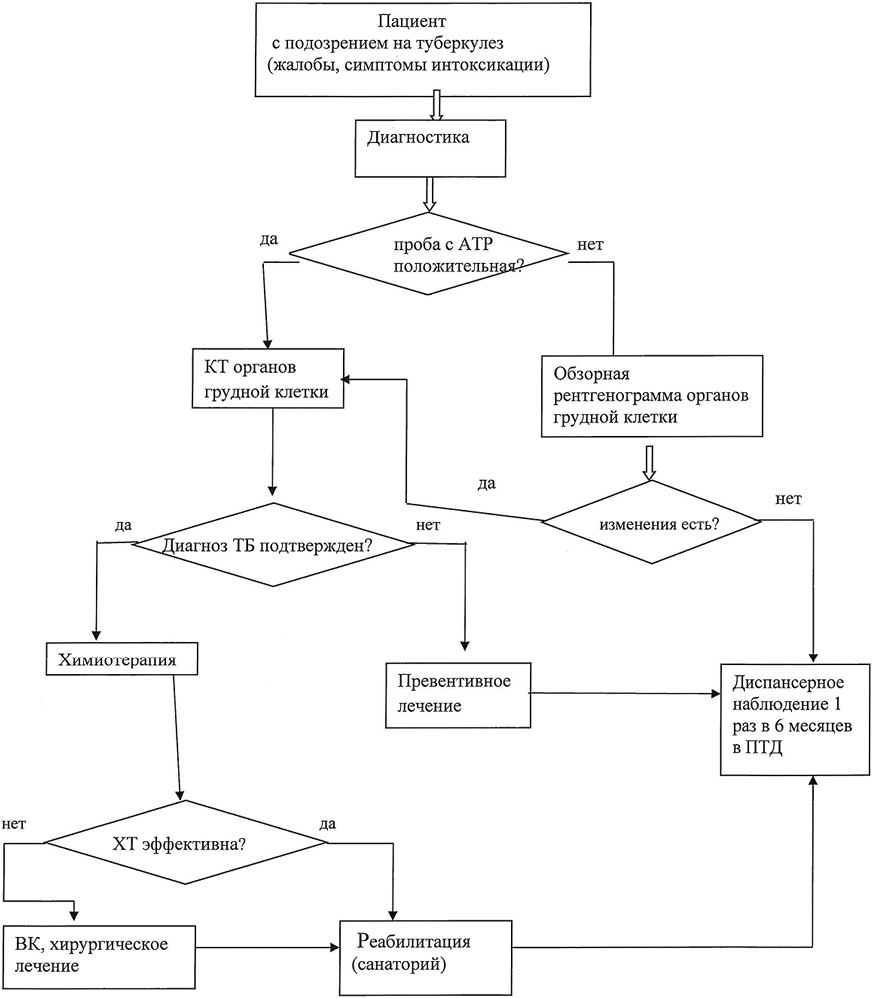 Алгоритм выбора режима химиотерапии (дети).Выбор режима химиотерапии основывается на результатах определения лекарственной устойчивости возбудителя молекулярно-генетическими и культуральными методами.Выбор режима химиотерапии у пациентов с отрицательными результатами микробиологического и молекулярно-генетического исследования диагностического материала или при положительном результате молекулярно-генетического исследования, но недостаточном количестве материала для определения лекарственной чувствительности возбудителя основывается на данных анамнеза о риске множественной лекарственной устойчивости (рис.2).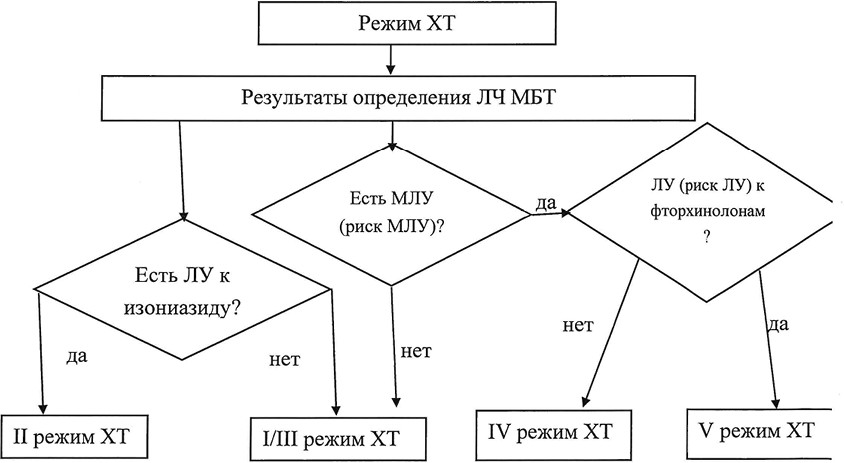 Рис.2. Схема выбора режима химиотерапии у детей[1]Приказ Министерства здравоохранения РФ от 21 марта 2017 г. N 124н"Об утверждении порядка и сроков проведения профилактических медицинских осмотров граждан в целях выявления туберкулеза"Приложение В. Информация для пациентовЧто такое туберкулез?Туберкулез заразен и опасен. Туберкулез - это инфекционное заболевание, которое передается от больного человека, выделяющего микобактерии (палочка Коха), в окружающую среду. Туберкулез чаще поражает легкие, у детей – внутригрудные лимфатические узлы, но также может развиваться и в других органах (например: костях, мозгу, почках).Как вы могли заразиться туберкулезом?Пути проникновения инфекции чаще всего – дыхательные пути, когда микробы в огромном количестве попадают с капельками слизи и мокроты, которые выделяют больные туберкулезом взрослые и подростки при чихании, кашле, разговоре. Микобактерии устойчивы к воздействию внешних факторов и длительное время сохраняются во внешней среде. Больной заразной формой туберкулеза, не получающий необходимое лечение, заражает примерно 10 - 15 человек в год. Для детей особо опасными являются больные туберкулезом родственники (мамы, папы, бабушки, дедушки и т.д.) Реже заразиться туберкулезом можно при употреблении в пищу молочных продуктов от больных туберкулезом животных.Когда развивается  туберкулез?При попадании туберкулезной палочки в организм, начинается «борьба» между микробом и организмом. Защитные силы организма (иммунитет) в большинстве случаев не дают туберкулезу развиться. Поэтому микобактерии туберкулеза могут находиться в «спящем состоянии» в вашем организме долгое время, не приводя к болезни. Но если иммунитет ослаблен, или инфекция массивная и постоянно поступает в организм ребенка (при контакте), то в итоге развивается заболевание - туберкулез.Как проявляется туберкулез?Туберкулез у детей может начинаться и протекать бессимптомно. У части пациентов на начальных стадиях развития болезни признаки туберкулеза напоминают простудное заболевание. В большинстве случаев болезнь развивается постепенно и по мере ее развития может появиться:Повышенная утомляемость;Неподдающийся лечению кашель (в течение 2-3-х недель); Снижение аппетита;Потеря веса; Раздражительность, плохой сон;Повышение температуры тела по вечерам (чаще 37,5-37,6); Ночная потливость;При появлении симптомов заболевания необходимо обратиться к врачу!Как выявляют туберкулез?У детей туберкулез выявляют с помощью иммунодиагностических проб. Ежегодно, начиная с одного года, детям проводят туберкулинодиагностику (пробу Манту с 2 ТЕ), с 8 лет – аллерген туберкулезный рекомбинантный (АТР). Затем по результатам проб проводят рентгенологическое обследование. Иммунодиагностические пробы необходимо делать для раннего выявления туберкулеза, так как начальные его стадии протекают бессимптомно.Как лечить туберкулез?Туберкулез – серьезное заболевание, требующее тщательного и длительного лечения под наблюдением специалиста (врача-фтизиатра). Лечение длительное –6 и более месяцев. При регулярном приеме препаратов туберкулез излечим.Во время проведения курса лечения Ваш врач будет контролировать переносимость противотуберкулезных препаратов, в анализах крови ежемесячно смотреть билирубин и ферменты печени. При появлении жалоб на тошноту, рвоту анализы назначают внепланово, врач корректирует назначение препаратов.Профилактика туберкулезаПрофилактика туберкулеза начинается в родильном доме. Здоровым новорожденным вводят вакцину против туберкулеза на 3 сутки от рождения. Вакцина предохраняет детей раннего возраста от туберкулезного менингита, развитие которого у не вакцинированных приводит к летальному исходу. В очаге туберкулезной инфекции (больны родственники) необходимо проводить следующие мероприятия: постоянная влажная уборка, изоляция больного или ребенка от больного (санаторий), заключительная дезинфекция после изоляции больного. Детям из контакта назначают профилактическое противотуберкулезное лечение на 3-6 месяцев для предупреждения развития заболевания.Приложение Г.Нет№Критерии качестваКритерии качестваОценка выполненияНа этапе постановки диагнозаНа этапе постановки диагнозаНа этапе постановки диагнозаНа этапе постановки диагнозаНа этапе постановки диагноза1Выполнен объем сбора жалоб и анамнезаВыполнен объем сбора жалоб и анамнезаДа/Нет2Выполнен объем физикального обследованияВыполнен объем физикального обследованияДа/Нет3Выполнена иммунодиагностикаВыполнена иммунодиагностикаДа/Нет4Выполнено рентгенографическое исследование органов грудной клеткиВыполнено рентгенографическое исследование органов грудной клеткиДа/Нет5Выполнено УЗИ органов грудной клеткиВыполнено УЗИ органов грудной клеткиДа/Нет6Выполнено КТ органов грудной клеткиВыполнено КТ органов грудной клеткиДа/Нет7Выполнено эндоскопическое исследование бронхов (при показаниях)Выполнено эндоскопическое исследование бронхов (при показаниях)Да/Нет8Выполнено исследование мокроты (промывных вод бронхов) на на микобактерии туберкулеза (Mycobacterium tuberculosis complex) всеми методами: микробиологическим (культуральное), микроскопическим, молекулярно-биологическим исследованиямиВыполнено исследование мокроты (промывных вод бронхов) на на микобактерии туберкулеза (Mycobacterium tuberculosis complex) всеми методами: микробиологическим (культуральное), микроскопическим, молекулярно-биологическим исследованиямиДа/Нет9Выполнено молекулярно-биологическое исследование диагностического материала и определение лекарственной устойчивости как минимум к рифампицину** при выделении ДНКВыполнено молекулярно-биологическое исследование диагностического материала и определение лекарственной устойчивости как минимум к рифампицину** при выделении ДНКДа/Нет10Выполнено исследование МБТ культуральным методом с определением лекарственной чувствительностиВыполнено исследование МБТ культуральным методом с определением лекарственной чувствительностиДа/Нет11Выполнен общий анализ крови с подсчетом лейкоцитарной формулы, биохимический анализ крови (белок, альбумин, общий билирубин, АЛТ, АСТ), общий анализ мочиВыполнен общий анализ крови с подсчетом лейкоцитарной формулы, биохимический анализ крови (белок, альбумин, общий билирубин, АЛТ, АСТ), общий анализ мочиДа/НетНа этапе леченияНа этапе леченияНа этапе леченияНа этапе леченияНа этапе лечения11Выполнено назначение этиотропной химиотерапии после установления диагноза: туберкулез органов дыхания с учетом лекарственной чувствительности микобактерий туберкулеза к противотуберкулезным препаратам:Да/НетДа/Нет22Выполнено назначение препаратов первого ряда при чувствительности к ним микобактерий (1 и 3 режим химиотерапии)Да/НетДа/Нет33Выполнено назначение 2 режима химиотерапии при устойчивости микобактерий к изониазиду**Да/НетДа/Нет44Выполнено назначение 4 режима химиотерапии при устойчивости микобактерий к изониазиду и рифампицину (либо предполагаемая устойчивости к этим препаратам) и сохраненной чувствительности к препаратам группы фторхинолоновДа/НетДа/Нет55Выполнено назначение 5 режима химиотерапии при устойчивости микобактерий к изониазиду**, и препаратам группы фторхинолонов одновременно (либо предполагаемая устойчивость к этим препаратам)Да/НетДа/Нет66Выполнено назначение консультаций специалистов при необходимости: врача-офтальмолога, врача-оториноларингологаДа/НетДа/Нет77Выполнен общий анализ крови с подсчетом лейкоцитарной формулы, биохимический анализ крови (общий билирубин, аспартатаминотрансфераза, аланинамино-трансфераза,), общий анализ мочи 1 раз в месяцДа/НетДа/Нет88Проводится мониторинг и коррекция побочных проявлений противотуберкулезных препаратовДа/НетДа/Нет99Выполнена консультация офтальмолога, отоларинголога через 2 месяца и по окончании интенсивной фазы химиотерапииДа/НетДа/НетУДДРасшифровка1Систематические обзоры исследований с контролем референсным методом или систематический обзор рандомизированных клинических исследований (РКИ) с применением мета-анализа2Отдельные исследования с контролем референсным методом или отдельные РКИ и систематические обзоры исследований любого дизайна, за исключением рандомизированных клинических исследований, с применением мета-анализа3Исследования без последовательного контроля референсным методом или исследования с референсным методом, не являющимся независимым от исследуемого метода или нерандомизированные сравнительные исследования, в том числе когортные исследования4Несравнительные исследования, описание клинического случая5Имеется лишь обоснование механизма действия или мнение экспертовУДДРасшифровка1Систематический обзор РКИ с применением мета-анализа2Отдельные РКИ и систематические обзоры исследований любого дизайна, за исключением РКИ, с применением мета-анализа3Нерандомизированные сравнительные исследования, в т.ч. когортные исследования4Несравнительные исследования, описание клинического случая или серии случаев, исследования «случай-контроль»5Имеется лишь обоснование механизма действия вмешательства (доклинические исследования) или мнение экспертовУУРРасшифровкаAСильная рекомендация (все рассматриваемые критерии эффективности (исходы) являются важными, все исследования имеют высокое или удовлетворительное методологическое качество, их выводы по интересующим исходам являются согласованными)BУсловная рекомендация (не все рассматриваемые критерии эффективности (исходы) являются важными, не все исследования имеют высокое или удовлетворительное методологическое качество и/или их выводы по интересующим исходам не являются согласованными)CСлабая рекомендация (отсутствие доказательств надлежащего качества (все рассматриваемые критерии эффективности (исходы) являются неважными, все исследования имеют низкое методологическое качество и их выводы по интересующим исходам не являются согласованными)режимФазыФазырежимИнтенсивной терапииПродолжения терапииI2-3 H R/Rb Z E [S]4* H R/Rpt4*H R E5** H R E12 H R/Rb/Rpt12 H R/Rb E [Z]6 H R/Rb E [Z]II3 R/Rb E Z Lfx/Sfx/Mfx [Pto/Eto] [Km/Am/Cm] 6 R E Z Lfx****6 R Z Lfx /Sfx/Mfx [E] [Pto/Eto]9 R/Rb Z E [Lfx/Sfx/Mfx] [Pto/Eto] 3-6 R E Z****III2-3 H R/Rb Z E4* H R/Rpt 5** H R Z/E9 H R/Rb E [Z]6 H R/Rb/Rpt E [Z]IV4-8 Lfx/Mfx/Sfx Bq*** Lzd Cs/Trd Dlm Pto/Eto [Km/Am/Cm] [Z] [E] [PAS] [Tpp]5-18 Lfx/Mfx/Sfx Cs/Trd Pto/Eto PAS[E] [Z] [Lzd]V8 Bq*** Lzd Lfx/Mfx/Sfx Cs/Trd Dlm Am/K/Cm Z [E] [Pto/Eto] [PAS] [AmxImp/Mp] [Tpp***]12-18 Lzd Mfx/Lfx Cs/Trd Z [PAS][E] [Pto/Eto] [Amx Imp / Mp]ПрепаратСуточные дозы препаратов (при ежедневном приеме)Суточные дозы препаратов (при ежедневном приеме)Путь введенияПрепаратсутмакс, мг/сутПуть введенияИзониазид**5-10-15 мг/кг600мгвнутрь, в/в, в/м,  внутрикавернозно, ингаляционноРифампицин**10-15 мг/кг600 мгвнутрь, в/вПиразинамид**15-20 мг/кг1500 мгвнутрьЭтамбутол**15-25 мг/кг1000 мгвнутрьСтрептомицин**15-20 мг/кг1000 мгв/в, в/м,Канамицин**15 мг/кг750мгв/в, в/м,#Амикацин**15-25 мг/кг1000 мгв/в, в/м,#Левофлоксацин**10-20 мг/кг750 мгвнутрь, в/в,#Моксифлоксацин**10-15мг/кг400 мгвнутрь, в/в,Протионамид**10-20 мг/кг500 мгвнутрьЭтионамид**10-20 мг/кг500 мгвнутрь#Капреомицин**15 – 20 мг/кг1000 мгв/в, в/м,Циклосерин**10-20 мг/кг750 мгвнутрьТеризидон**10-20 мг/кг750 мгвнутрьАминосалициловая кислота**150-200 мг10000 мгвнутрь, в/в#Бедаквилин**Старше 6 лет (15-30кг) 200 мг ежедневно в первые 2 недели, затем 100 мг 3 раза в неделю (с 3 недели перерыв между приемом препарата не менее 48 часов)Старше 12 лет (более 30 кг) - 400 мг ежедневно в первые 2 недели, затем 200 мг 3 раза в неделю (с 3 недели перерыв между приемом препарата не менее 48 часов)Старше 6 лет (15-30кг) 200 мг ежедневно в первые 2 недели, затем 100 мг 3 раза в неделю (с 3 недели перерыв между приемом препарата не менее 48 часов)Старше 12 лет (более 30 кг) - 400 мг ежедневно в первые 2 недели, затем 200 мг 3 раза в неделю (с 3 недели перерыв между приемом препарата не менее 48 часов)внутрь#Линезолид**10-12-15 мг/кг600 мгвнутрь, в/в#Амоксициллин+ #клавулановая кислота**20-45 мг/кг(в	пересчете	на амоксициллин)3000 мгвнутрь#Имипенем+циластатин**15мг/кг2000 мгв/в#Меропенем**10-20 мг/кг3000 мгв/вРифапентинс 12 летнего возраста - 10 мг/кг600  2-3 раза/неделювнутрь#ДеламанидТолько для пациентов >2 лет (25 мг 2 р/д для 3–5 лет; 50 мг 2 р/д для 6–11 лет; 100 мг 2 р/д для 12–17 лет)200 мгвнутрьЛекарственный препаратНаиболее частая неблагоприятная побочная реакцияКлинические исследования, применяемые в целях слежения за состоянием пациентовЛабораторные и инструментальные исследования, применяемые в целях слежения за состоянием пациентов Методы предотвращения неблагоприятной побочной реакцииКанамицин** (K), #амикацин** (Am)ОтотоксичностьВестибуло-токсичностьОценка жалоб на шум в ушах, снижение слуха на фоне леченияОценка жалоб на головокружение, неустойчивость, тошноту, рвоту, выявление нистагмаАудиограмма ежемесячноИзбегать совместного назначения с диуретиками, НПВП, без учета функции почек и веса Канамицин** (K), #амикацин** (Am)Нефро-токсичностьОценка симптомов олигурии, жажды, отеков, сонливости, тошнотыОбщий анализ мочи ежемесячно, уровень креатинина и мочевины крови, расчет клиренса креатинина, K+, Mg++, Ca++ ежемесячно; у пациентов группы риска (старше 60 лет, с хронической болезнью почек, ВИЧ-инфекцией, сахарным диабетом) – 2 раза в месяцПитьевой режим (не менее 1,5 л жидкости в сутки при отсутствии противопоказаний)Избегать совместного назначения с диуретиками, НПВП, без учета функции почек и веса Капреомицин**(Cm)Нарушения состава электролитов (гипокалиемия, гипокальциемия, гипомагниемия)Оценка жалоб на общую слабость, сонливость, сердцебиение, аритмию, парестезии лица и конечностей, мышечные спазмы, слабость в ногах, полиурию, психоэмоциональную неуравновешенностьОпределение уровня калия, кальция, магния сыворотки крови ежемесячно; внеплановый контроль при рвоте и диарее, выявлении изменений на ЭКГ (удлинении интервала QTc)  Диета, обогащенная калием, кальцием, магнием (при отсутствии противопоказаний)Капреомицин**(Cm)Нефро-токсичностьОлигурия, жажда, отеки, сонливость, тошнотаОбщий анализ мочи ежемесячно, уровень креатинина и мочевины крови, расчет клиренса креатинина, K+, Mg++, Ca++ ежемесячно; у пациентов группы риска (старше 60 лет, с хронической болезнью почек, ВИЧ-инфекцией, сахарным диабетом) – 2 раза в месяцПитьевой режим (не менее 1,5 л жидкости в сутки при отсутствии противопоказаний)Избегать совместного назначения с диуретиками, НПВП, без учета функции почек и весаКапреомицин**(Cm)ОтотоксичностьЖалобы на шум в ушах, снижение слуха на фоне леченияАудиограмма ежемесячноИзбегать совместного назначения с диуретиками, НПВП, без учета функции почек и весаЛевофлоксацин**(Lfx), #моксифлоксацин** (Mfx),Спарфлоксацин**(Sfx)Удлинение интервала QTc. нарушение ритма сердцаОценка симптомов аритмии, выявление эпизодов резкой слабости, головокружения, сердцебиения, пресинкопальных и синкопальных состоянийЭКГ (интервал QTс) ежемесячноКонтроль уровня калия, кальция, магния сыворотки крови ежемесячно и при удлинении интервала QTc, нарушениях реполяризации на ЭКГИзбегать совместного приема с препаратами, удлиняющими интервал QTc на ЭКГ Левофлоксацин**(Lfx), #моксифлоксацин** (Mfx),Спарфлоксацин**(Sfx)Артралгия, тендинитОценка жалоб на боли в суставах, симптомов отека и гиперемии в области сухожилийНе требуютсяИзбегать совместного приема с преднизолоном**Левофлоксацин**(Lfx), #моксифлоксацин** (Mfx),Спарфлоксацин**(Sfx)ДиареяКонтроль частоты и характера стулаНе требуютсяВнеплановый контроль электролитов при частой диарее, у ослабленных пациентовВнеплановый контроль общего анализа крови, уровня креатинина и альбумина крови, экспресс-анализ фекалий на токсины C.difficile при водянистой диарее 4 раза в сутки и более, повышении температуры тела, подозрении на псевдомембранозный колитИзбегать длительного приема антисекреторных препаратовПробиотикиЛевофлоксацин**(Lfx), #моксифлоксацин** (Mfx),Спарфлоксацин**(Sfx)Фото-сенсибилизацияОценка состояния кожных покровов, выявление гиперемии и зуда открытых участков кожиНе требуютсяИсключить длительное пребывание на солнце, в солнечные дни применять защитный крем (SPF 30-50)Левофлоксацин**(Lfx), #моксифлоксацин** (Mfx),Спарфлоксацин**(Sfx)Нарушение углеводного обменаОценка симптомов дисгликемии (повышение/резкое снижение аппетита, гипергидроз, дрожь, нервозность, спутанность сознания)Контроль уровня глюкозы крови не реже 1 раза в месяц, у пациентов с сахарным диабетом не реже 1 раза в неделюКоррекция нарушений при их выявленииЛевофлоксацин**(Lfx), #моксифлоксацин** (Mfx),Спарфлоксацин**(Sfx)Нейротоксические реакцииОценка жалоб на головную боль, головокружение, слабость, нарушения сна, возбуждение, парестезии, судорогиНе требуются;При выявлении клинических симптомов – контроль уровня электролитов, глюкозы, тиреотропного гормона (ТТГ) (по показаниям), консультация неврологаКоррекция дозы Lfx, Sfx с учетом функции почекИзбегать совместного применения с НПВП, теофиллином у пациентов старше 60 лет, с патологией нервной системы, судорожным синдромом в анамнезеПиразинамид** (Z)Гиперурикемия, артралгииОценка жалоб на боли в суставах, симптомов артрита Контроль уровня мочевой кислоты крови не реже 1 раза в месяц, при хронической болезни почек – 1 раз в 2 недели в течение первого месяца интенсивной фазы, далее не реже 1 раза в месяцВнеплановый контроль уровня мочевой кислоты и креатинина крови при появлении клинических симптомов (артралгий, артрита)Прием не менее 1,5 л жидкости в сутки (желательно употребление слабощелочного питья – минеральной воды, слабого содового раствора при отсутствии противопоказаний); диета (избегать белковых перегрузок и приема алкоголя)Пиразинамид** (Z)ГепатитОценка жалоб на тошноту, рвоту, потерю аппетита, слабость, темную мочу, светлый стул, боли в правом подреберье, зуд, симптомов желтухиКонтроль уровня билирубина, АЛТ, АСТ раз в 2 недели в течение первых двух месяцев интенсивной фазы лечения, далее ежемесячно, в фазе продолжения – 1 раз в 3 месяца; внеплановый контроль при появлении клинических симптомовИзбегать назначения пациентам с хронической патологией печениГепатопротекторы при наличии факторов риска гепатитаЭтамбутол**(E )Неврит зрительного нерваОценка жалоб на снижение зрения, появление скотом и сужение полей зрения, болезненность при движении глаза, нарушение цветоощущенияКонсультация офтальмолога с оценкой состояния глазного дна ежемесячноКоррекция дефицита питания, гиповитаминоза, коррекция дозы препарата с учетом функции почек, тщательный контроль гликемии у пациентов с сахарным диабетомЦиклосерин**(Cs),Теризидон**(Trd)Периферическая нейропатияОценка жалоб на чувство жжения и покалывания, онемение, слабость и боль в ногах; оценка вибрационной чувствительности и сухожильных рефлексовНе требуютсяПри появлении клинических симптомов – контроль уровня креатинина, электролитов, глюкозы, ТТГ (по показаниям), консультация неврологаКоррекция дозы с учетом веса и функции почекИзбегать совместного приема с имепенемом/циластатиномЦиклосерин**(Cs),Теризидон**(Trd)ПсихозВыявление бреда, галлюцинаций, резкого нарушения поведения пациента При появлении симптомов – консультация психиатра Не требуютсяПри появлении симптомов – внеплановый контроль креатинина и глюкозы крови; по показаниям - анализ мочи на этанол/психоактивные веществаКоррекция дозы с учетом веса и функции почекИзбегать совместного приема с имепенемом/циластатиномЦиклосерин**(Cs),Теризидон**(Trd)СудорогиОценка симптомов судорог с потерей сознания или без таковойНе требуются При появлении симптомов – внеплановый контроль креатинина и глюкозы крови, консультация невролога, электроэнцефалография по показаниямКоррекция дозы с учетом веса и функции почекИзбегать совместного приема с имепенемом/циластатиномЦиклосерин**(Cs),Теризидон**(Trd)ДепрессияВыявление жалоб на подавленное настроение, астению, потерю интереса, снижение психомоторных реакций, нарушение сна и аппетита в течение двух недель и болееНе требуютсяПри появлении симптомов – контроль ТТГ (по показаниям), консультация психотерапевта, психиатра Коррекция дозы с учетом веса и функции почекИзбегать совместного приема с имепенемом/циластатиномАминосалициловая кислота**(PAS)Тошнота и рвотаДиареяГастритВыявление жалоб на тошноту и рвоту Контроль частоты и характера стулаКонтроль жалоб на боли и дискомфорт в эпигастрии, метеоризм, отрыжкуНе требуютсяПри появлении клинических симптомов – внеплановый контроль АЛТ, АСТ, креатинина, амилазы, электролитов (при частой рвоте, диарее), по показаниям – ЭГДС, УЗИ органов брюшной полостиИспользование гранулированных форм, назначение низкой стартовой дозы с постепенным наращиванием в течение 1-2 недель, прием через 1 ч после приема других препаратов, с легким перекусом, на ночь Лечение заболеваний ЖКТАминосалициловая кислота**(PAS)ГепатитОценка жалоб на тошноту, рвоту, потерю аппетита, слабость, темную мочу, светлый стул, боли в правом подреберье, зуд, симптомов желтухиКонтроль уровня билирубина, АЛТ, АСТ раз в 2 недели в течение первых двух месяцев интенсивной фазы лечения, далее ежемесячно, в фазе продолжения – 1 раз в 3 месяца; внеплановый контроль при появлении клинических симптомов Избегать назначения пациентам с тяжелой патологией печениГепатопротекторы при наличии заболевания печени и других факторов риска гепатитаАминосалициловая кислота**(PAS)Гипотиреоз Контроль жалоб на усталость, слабость, запоры, потерю аппетита, сухость кожи, ломкость и выпадение волос, симптомов депрессииКонтроль уровня ТТГ каждые 6 месяцевПротионамид**(Pto),Этионамид**(Eto)Тошнота и рвотаГастритВыявление жалоб на тошноту, рвоту, снижение аппетита, боли и дискомфорт в эпигастрии, метеоризм, отрыжкуНе требуютсяПри появлении клинических симптомов – внеплановый контроль АЛТ, АСТ, креатинина, амилазы, электролитов (при частой рвоте), по показаниям - ЭГДСДробный прием (тремя отдельными дозами), прием на ночь, с легким перекусомЛечение сопутствующих заболеваний ЖКТПротионамид**(Pto),Этионамид**(Eto)ГепатитОценка жалоб на тошноту, рвоту, потерю аппетита, слабость, темную мочу, светлый стул, боли в правом подреберье, зуд, симптомов желтухиКонтроль уровня билирубина, АЛТ, АСТ раз в 2 недели в течение первых двух месяцев интенсивной фазы лечения, далее ежемесячно, в фазе продолжения – 1 раз в 3 месяца; внеплановый контроль при появлении клинических симптомовИзбегать назначения пациентам с тяжелой патологией печениГепатопротекторы  при наличии заболевания печени и других факторов риска гепатитаПротионамид**(Pto),Этионамид**(Eto)Гипотиреоз Контроль жалоб на усталость, слабость, запоры, потерю аппетита, сухость кожи, ломкость и выпадение волос, симптомов депрессииКонтроль уровня ТТГ каждые 6 месяцевБедаквилин**(Bq)Тошнота и рвотаОценка жалоб на тошноту, рвоту, снижение аппетитаНе требуетсяПри появлении клинических симптомов – внеплановый контроль АЛТ, АСТ, креатинина, электролитов (при частой рвоте), по показаниям - ЭГДСПрием препарата во время еды, с легким перекусом или на ночьБедаквилин**(Bq)АртралгииОценка жалоб на боли в суставах Не требуютсяБедаквилин**(Bq)Нарушение ритма сердца, удлинение интервала QTКонтроль симптомов аритмии, жалоб на боли и дискомфорт в области сердца, эпизодов резкой слабости и головокружения, синкопальных состояний ЭКГ (интервал QTс) через 2, 4, 8, 12, 24 недели (еженедельно при удлинении QTc>450 мсек у мужчин, > 470 мсек у женщин до начала терапии бедаквилином**)Контроль уровня калия и магния крови ежемесячно и при появлении удлинения QTc (еженедельно при исходном удлинении)Коррекция уровня электролитов. Избегать одновременного приема с препаратами, удлиняющими интервал QTc, у пациентов старше 65 лет, с аритмией и обмороками в анамнезе, тяжелой ИБС, удлинением интервала QTc, сердечной недостаточностью, гипокалиемией, гипотиреозомБедаквилин**(Bq)ГепатитОценка жалоб на тошноту, рвоту, потерю аппетита, слабость, темную мочу, светлый стул, боли в правом подреберье, зуд, симптомов желтухиКонтроль уровня билирубина, АЛТ, АСТ раз в 2 недели в течение первых двух месяцев интенсивной фазы лечения, далее ежемесячно, в фазе продолжения – 1 раз в 3 месяца; внеплановый контроль при появлении клинических симптомовИзбегать назначения пациентам с тяжелой патологией печениГепатопротекторы при наличии заболевания печени и других факторов риска гепатита#Линезолид**(Lzd)Миелосупрессия (анемия, тромбоцитопения, лейкопения)Выявление слабости, утомляемости, геморрагического синдрома, лихорадкиКлинический анализ крови в интенсивной фазе лечения не реже 1 раза в месяц (еженедельно при миелосупрессии в анамнезе, одновременном приеме препаратов с миелосупрессивным эффектом), а в фазе продолжения – 1 раз в 3 месяцаПиридоксин** 50-100 мг/сутПри миелосупрессии в анамнезе, одновременном приеме других препаратов c миелосупрессивным действием – применять дозу Lzd менее 600 мг/сут[21]#Линезолид**(Lzd)Периферическая нейропатияВыявление жалоб на чувство жжения и покалывания, онемение, слабость и боль в ногах, оценка  вибрационной чувствительности и сухожильных рефлексов Не требуются При появлении клинических симптомов – контроль уровня электролитов, глюкозы, ТТГ (по показаниям), консультация неврологаКоррекция дефицита питания, гиповитаминоза#Линезолид**(Lzd)Оптическая нейропатияКонтроль жалоб на изменение остроты зрения, изменение цветового восприятия, дефекты полей зренияКонсультация офтальмолога с оценкой состояния глазного дна ежемесячноКоррекция дефицита питания, гиповитаминоза;тщательный контроль гликемии у пациентов с сахарным диабетом#Линезолид**(Lzd)Серотониновый синдромВыявление симптомов психического возбуждения, тремора, гиперрефлексии, непроизвольных сокращений мышц, атаксии, нистагма, диареи, ощущения жара (минимум 3 симптома)Не требуютсяИзбегать приема продуктов с высоким содержанием тирамина, совместного приема Lzd с серотонинергическими препаратами (амитриптилин, СИОЗС)#Линезолид**(Lzd)Тошнота, рвотаКонтроль жалоб на тошноту, рвоту При появлении клинических симптомов – внеплановый контроль АЛТ, АСТ, креатинина, электролитов, кислотно-щелочного состояния и лактата крови (при повторной рвоте, риск лактат-ацидоза)#Линезолид**(Lzd)ДиареяКонтроль частоты и характера стулаНе требуютсяПробиотикиТиоуреидоиминометилпиридиния перхлорат**(Tpp)Головокружени, сонливостьКонтроль жалоб на головокружение и сонливостьНе требуютсяТиоуреидоиминометилпиридиния перхлорат**(Tpp)ГипотиреозКонтроль жалоб на усталость, слабость, запоры, потерю аппетита, сухость кожи, ломкость и выпадение волос, симптомов депрессииКонтроль уровня ТТГ каждые 2 месяцаТиоуреидоиминометилпиридиния перхлорат**(Tpp)Тошнота и рвотаКонтроль жалоб на тошноту, рвоту, снижение аппетитаНе требуютсяПри появлении клинических симптомов – внеплановый контроль АЛТ, АСТ, креатинина, электролитов (при частой рвоте)Прием препарата на ночь, с легким перекусом;Коррекция дозы с учетом массы тела и переносимостиТиоуреидоиминометилпиридиния перхлорат**(Tpp)Аллергические реакции (транзиторная сыпь, зуд, крапивница, лихорадка выше 38°С)Контроль жалоб, состояния кожных покровов и температуры телаОценка уровня эозинофилов при плановом ежемесячном контроле клинического анализа кровиТиоуреидоиминометилпиридиния перхлорат**(Tpp)ГепатитОценка жалоб на тошноту, рвоту, потерю аппетита, слабость, темную мочу, светлый стул, боли в правом подреберье, зуд, симптомов желтухиКонтроль уровня билирубина, АЛТ, АСТ раз в 2 недели в течение первых двух месяцев интенсивной фазы лечения, далее ежемесячно, в фазе продолжения – 1 раз в 3 месяца; внеплановый контроль при появлении клинических симптомовИзбегать назначения пациентам с нарушением функции печениГепатопротекторы при наличии заболевания печени и других факторов риска гепатита#Амоксициллин + клавулановая кислота**(Amx)Тошнота и рвотаОценка жалоб на тошноту, рвоту, снижение аппетита Не требуютсяПри появлении клинических симптомов – внеплановый контроль АЛТ, АСТ, креатинина, электролитов (при частой рвоте)Прием препарата в начале едыКоррекция дозы с учетом функции почек #Амоксициллин + клавулановая кислота**(Amx)ДиареяКонтроль частоты и характера стула Не требуютсяВнеплановый контроль электролитов, общего анализа крови, уровня креатинина и альбумина крови, экспресс-анализ фекалий на токсины C.difficile водянистой диарее 4 раза в сутки и более, повышении температуры тела, подозрении на псевдомембранозный колитИзбегать длительного приема антисекреторных препаратовПробиотики#Имипенем +циластатин **(Imp), #меропенем** (Mp)Тошнота и рвотаОценка жалоб на тошноту, рвоту, снижение аппетита Не требуютсяПри появлении клинических симптомов – внеплановый контроль АЛТ, АСТ, креатинина, электролитов (при частой рвоте)Прием препарата в начале едыКоррекция дозы с учетом функции почек #Имипенем +циластатин **(Imp), #меропенем** (Mp)ДиареяКонтроль частоты и характера стула Не требуютсяВнеплановый контроль электролитов,общего анализа крови, уровня креатинина и альбумина крови, экспресс-анализ фекалий на токсины C.difficile при водянистой диарее 4 раза в сутки и более, повышении температуры тела, подозрении на псевдомембранозный колитИзбегать длительного приема антисекреторных препаратовПробиотики